Сборник муниципальных правовых актов Администрации                          Зеленорощинского сельсоветаРебрихинского района Алтайского края№ 8Январь   2024г.Ответственный за выпуск  Мацакян Ю.А.Учредители: Зеленорощинский сельский Совет народных депутатов Зеленорощинского сельсовета Ребрихинского района Алтайского края, Администрация Зеленорощинского сельсовета Ребрихинского района Алтайского краяАдрес издателя 658549, с.Зеленая Роща, Ребрихинского района Алтайского края, Ул. Зеленорощинская,34Сдано в печать 01..02.  2024 года. Отпечатано в Администрации Зеленорощинского сельсовета  Ребрихинского районаАдрес типографии: 658549, с. Зеленая Роща Ребрихинского района Алтайского края, ул. Зеленорощинская,34Распространяется бесплатно. СодержаниеРаздел первый.
 РЕШЕНИЯ  ЗЕЛЕНОРОЩИНСКОГО  СЕЛЬСКОГО СОВЕТА НАРОДНЫХ ДЕПУТАТОВ ЗЕЛЕНОРОЩИНСКОГО  СЕЛЬСОВЕТА  РЕБРИХИНСКОГО РАЙОНА АЛТАЙСКОГО КРАЯ:Раздел второй ПОСТАНОВЛЕНИЯ И РАСПОРЯЖЕНИЯ  АДМИНИСТРАЦИИ  ЗЕЛЕНОРОЩИНСКОГО СЕЛЬСОВЕТА РЕБРИХИНСКОГО РАЙОНА АЛТАЙСКОГО КРАЯ:РАЗДЕЛ ПЕРВЫЙРЕШЕНИЯ ЗЕЛЕНОРОЩИНСКОГО СЕЛЬСКОГО  СОВЕТА НАРОДНЫХ ДЕПУТАТОВ ЗЕЛЕНОРОЩИНСКОГО СЕЛЬСОВЕТА РЕБРИХИНСКОГО РАЙОНА  АЛТАЙСКОГО КРАЯРАЗДЕЛ ВТОРОЙПОСТАНОВЛЕНИЯ И РАСПОРЯЖЕНИЯ  АДМИНИСТРАЦИИ  ЗЕЛЕНОРОЩИНСКОГО СЕЛЬСОВЕТА РЕБРИХИНСКОГО РАЙОНА АЛТАЙСКОГО  КРАЯ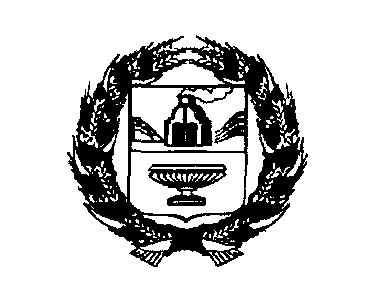 АДМИНИСТРАЦИЯ ЗЕЛЕНОРОЩИНСКОГО СЕЛЬСОВЕТАРЕБРИХИНСКОГО РАЙОНА    АЛТАЙСКОГО КРАЯ                                                                               ПОСТАНОВЛЕНИЕ09.01.2024                                                                                                                                                           № 1                                                                         с. Зеленая Роща         В соответствии с Федеральным законом от 05.04.2013 г. № 44-ФЗ «О контрактной системе в сфере закупок товаров, работ, услуг для обеспечения государственных и муниципальных нужд», постановлением Администрации Алтайского края от 29.12.2015 г. № 530 «О финансовых условиях осуществления закупок товаров, работ, услуг за счет средств краевого бюджета», в целях повышения эффективности осуществления закупок товаров, работ, услуг для муниципальных нужд Ребрихинского района Алтайского краяПОСТАНОВЛЯЮ:         1. Муниципальные заказчики и иные юридические лица, осуществляющие закупки за счет средств  бюджета Зеленорощинского сельсовета Ребрихинского района Алтайского края в соответствии с требованиями Федерального закона от 05.04.2013 г. № 44-ФЗ «О контрактной системе в сфере закупок товаров, работ, услуг для обеспечения государственных и муниципальных нужд» (далее – «Федеральный закон») при заключении муниципальных контрактов (договоров) (далее – «контракт») на поставку товаров, выполнение работ, оказание услуг, в 2024 г. вправе предусматривать авансовые платежи:         1.1. в размере до 100 процентов суммы контракта, но не более лимитов бюджетных обязательств, доведенных на соответствующий финансовый год по коду бюджетной классификации Российской Федерации (объема финансового обеспечения, предусмотренного соглашением о предоставлении субсидии), - по контрактам на оказание услуг связи, в т.ч. на оказание услуг почтовой связи по приему, обработке, пересылке и вручению почтовых отправлений, на приобретение знаков почтовой оплаты – марок, маркированных конвертов, маркированных почтовых карточек, гостиничных услуг (услуг по бронированию и найму жилого помещения) при служебных командировках работников, на подписку на печатные издания и на их приобретение, на оказание услуг по предоставлению подписки на сервис удаленного управления автопарком, на целевую контрактную подготовку специалистов с дополнительными платными образовательными услугами, на оказание услуг по профессиональной переподготовке муниципальных служащих, на обучение на курсах повышения квалификации, на приобретение авиа- и железнодорожных билетов, билетов для проезда городским и пригородным транспортом, путевок на санаторно-курортное лечение, на приобретение горюче-смазочных материалов для автомобильного транспорта, на обязательное страхование гражданской ответственности владельцев автотранспортных средств, на приобретение защищенных от подделок бланков документов об осуществлении перевозок по маршруту регулярных перевозок, на проведение государственной экспертизы проектной документации и проверки достоверности определения сметной стоимости объекта, на оплату организационных взносов за участие в конкурсах, олимпиадах и иных мероприятиях, услуг по организации проживания, питания, транспортного обслуживания, услуг по обеспечению участия участников и сопровождающих лиц;  1.2. в размере до 10 процентов суммы контракта, но не более лимитов бюджетных обязательств, доведенных на соответствующий финансовый год по коду бюджетной классификации Российской Федерации (объема финансового обеспечения, предусмотренного соглашением о предоставлении субсидии) - по контрактам на выполнение работ по обеспечению дорожной деятельности на автомобильных дорогах местного значения;         1.3. в размере до 30 процентов суммы контракта, но не более лимитов бюджетных обязательств, доведенных на соответствующий финансовый год по коду бюджетной классификации Российской Федерации (объема финансового обеспечения, предусмотренного соглашением о предоставлении субсидии), - по остальным контрактам, за исключением указанных в пункте 2 настоящего постановления, а также если иное не предусмотрено нормативными правовыми актами Российской Федерации и Алтайского края.         2. Установить, что в 2024 г. авансовые платежи не предусматриваются на подрядные работы по капитальному ремонту, сносу объектов капитального строительства муниципальной собственности, за исключением выполнения таких работ при необходимости оказания медицинской помощи в неотложной или экстренной форме либо вследствие аварии, обстоятельств непреодолимой силы, для предупреждения (при введении режима повышенной готовности функционирования органов управления и сил единой государственной системы предупреждения и ликвидации чрезвычайных ситуаций) и (или) ликвидации чрезвычайной ситуации.         3. Установить, что при проведении конкурсов и аукционов на право заключения контрактов на выполнение работ по строительству, реконструкции, капитальному ремонту объектов капитального строительства за счет средств   бюджета Зеленорощинского сельсовета Ребрихинского района Алтайского края, за исключением указанных в пункте 5 настоящего постановления, должны предусматриваться следующие условия:         обеспечение заявки на участие в закупке в размере 1 процента, в случае если начальная (максимальная) цена контракта составляет от 1000 тыс. рублей до 20000 тыс. рублей; в размере 5 процентов при начальной (максимальной) цене контракта свыше 20000 тыс. рублей (за исключением случаев, когда закупка осуществляется в соответствии со статьями 28 - 30 Федерального закона от 05.04.2013 № 44-ФЗ «О контрактной системе в сфере закупок товаров, работ, услуг для обеспечения государственных и муниципальных нужд» (далее – «Закон № 44-ФЗ») и участником закупки является учреждение или предприятие уголовно-исполнительной системы, организация инвалидов, субъект малого предпринимательства либо социально ориентированная некоммерческая организация);         обеспечение исполнения государственного (муниципального) контракта в размере, предусмотренном статьей 96 Закона № 44-ФЗ, но не менее 10 процентов его начальной (максимальной) цены либо его цены, если закупка осуществлена в соответствии с пунктом 1 части 1 статьи 30 Закона № 44-ФЗ.         4. Установить, что при заключении контрактов на выполнение работ по строительству и реконструкции (модернизации) объектов капитального строительства муниципальные заказчики вправе предусмотреть условие о зачете авансовых платежей в размере, указанном в пункте 1.3. настоящего постановления (от стоимости выполненных и предъявленных к оплате отдельных этапов выполнения контракта, комплекса работ, вида работ и (или) части работ отдельного вида).         5. Установить, что при проведении конкурсов и аукционов на право заключения контрактов на выполнение работ по обеспечению дорожной деятельности на автомобильных дорогах местного значения обеспечение заявки на участие в закупках должно быть предусмотрено в размере 1 процента начальной (максимальной) цены  контракта, обеспечение исполнения контракта - в размере 10 процентов его начальной (максимальной) цены либо его цены, если закупка осуществлена в соответствии с пунктом 1 части 1 статьи 30 Закона № 44-ФЗ.         6. Признать утратившими силу постановления Администрации Ребрихинского района Алтайского края:         - от 01.01.2023 г. № 1 «О финансовых условиях осуществления закупок товаров, работ, услуг за счет средств  бюджета Зеленорощинского сельсовета  Ребрихинского района Алтайского края на 2023 год»;        - от 03.10.2023 № 43 «О внесении изменений в постановление Администрации Зеленорощинского сельсовета Ребрихинского района Алтайского края от 01.01.2023 г. № 1 «О финансовых условиях осуществления закупок товаров, работ, услуг за счет средств районного бюджета Ребрихинского района Алтайского края на 2023 год»;         7. Действие настоящего постановления распространяется на правоотношения, возникшие с 01.01.2024 г.      8. Опубликовать настоящее постановление в сборнике муниципальных правовых актов Администрации Зеленорощинского сельсовета, обнародовать на официальном сайте Администрации Зеленорощинского сельсовета Ребрихинского района Алтайского края,  на  информационном  стенде Администрации   сельсовета   и   на   информационных стендах в поселках Орел, Ключевка, разъезде Дальний .  9. Контроль  за исполнением настоящего постановления оставляю за собой.Глава Администрации сельсовета                                                                                                Ю.А.Мацакян Антикоррупционная экспертиза муниципального правового акта проведена. Коррупциогенных  факторов  не  выявлено. Заместитель главы Администрации        Н.С.ЖироваАДМИНИСТРАЦИЯ  ЗЕЛЕНОРОЩИНСКОГО   СЕЛЬСОВЕТАРЕБРИХИНСКОГО  РАЙОНА   АЛТАЙСКОГО КРАЯПОСТАНОВЛЕНИЕ09.01.2024                                                                                                             № 2с. Зеленая РощаОб оплате труда работников Администрации сельсовета,  осуществляемой    на  основе  Единой тарифной сетки по оплате труда работников       муниципальных  учреждений Зеленорощинского  сельсовета    Ребрихинского    района     Алтайского   края    Руководствуясь  Трудовым кодексом Российской Федерации, Федеральными законами от 19.06.2000 № 82-ФЗ «О минимальном размере оплаты труда», от  27.11.2023  № 548-ФЗ   «О внесении изменений  в статью 1 Федерального закона «О минимальном размере оплаты труда»,                                      ПОСТАНОВЛЯЮ:  1.Установить  с 1  января 2024 года минимальный размер оплаты труда работников Администрации сельсовета, осуществляемой на основе Единой тарифной сетки по оплате труда работников  муниципальных   учреждений    Зеленорощинского  сельсовета Ребрихинского района Алтайского края в размере 22128-30( Двадцать две тысячи сто двадцать восемь ) рублей 30 копеек, с учетом районного коэффициента,   в месяц. 2.Финансирование     расходов,      связанных    с     реализацией  настоящего постановления,      осуществлять  за    счет   средств  бюджета   муниципального образования Зеленорощинский сельсовет.      3. Считать  утратившим  силу  постановление  Администрации Зеленорощинского     сельсовета  Ребрихинского района    Алтайского    края      от 09.01.2023  № 2 «Об оплате труда работников Администрации сельсовета,  осуществляемой    на  основе  Единой тарифной сетки по оплате труда работников       муниципальных  учреждений Зеленорощинского  сельсовета    Ребрихинского    района     Алтайского   края» .      4. Контроль за  исполнением настоящего постановления оставляю  за  собой.      Глава  Администрации   сельсовета                                          Ю.А.Мацакян Антикоррупционная  экспертиза муниципального правового акта проведена. Коррупциогенных  факторов  не  выявлено.      Заместитель главы Администрации сельсовета                   Н.С.ЖироваАДМИНИСТРАЦИЯ  ЗЕЛЕНОРОЩИНСКОГО СЕЛЬСОВЕТАРЕБРИХИНСКОГО РАЙОНА  АЛТАЙСКОГО КРАЯПОСТАНОВЛЕНИЕ09.01.20214                                                                                                      №3с.Зеленая РощаО возложении ответственности  за охрану труда, технику безопасностии пожарную  безопасность в муниципальном образованииЗеленорощинский  сельсовет Ребрихинского района Алтайского края В соответствии с Трудовым Кодексом Российской Федерации и законом «Об охране труда в Алтайском крае», в целях усиления ответственности специалистов и руководителей подразделений за состояние охраны  труда, техники  безопасности и пожарной безопасности,ПОСТАНОВЛЯЮ:          1. Общее руководство за состояние охраны труда, техники безопасности и пожарной безопасности в Зеленорощинском сельсовете возложить на главу Администрации сельсовета Мацакян Ю.А..         2. Ответственность за состояние охраны труда, техники безопасности и пожарной безопасности   в Администрации Зеленорощинского  сельсовета  возложить на главу Администрации сельсовета  Мацакян Ю.А.        3. Ответственность за состояние охраны труда, техники безопасности и пожарной безопасности   в «Зеленорощинском СДК»,  структурном подразделении МКУК "МФКЦ  им. А. Ванина"  возложить на заведующую  Мацакян Ю.А., в «Орловском СК» структурном подразделении МКУК "МФКЦ  им. А. Ванина"  возложить на заведующую  Ширяеву Г.М., в «Ключевском СК» структурном подразделении МКУК "МФКЦ  им. А. Ванина"  возложить на заведующую  Никулину С.В., в  «Зеленорощинской сельской библиотеке»  структурном подразделении МКУК «МФКЦ  им.А.Ванина» - на заведующую Редько Г.В..4.   Контроль за исполнением настоящего постановления оставляю за собой.          5. Ознакомить всех вышеуказанных лиц с постановлением под  роспись до 11.01.2024 года.Глава Администрации сельсовета                                               Ю.А.МацакянС постановлением ознакомлены :    _________________Ю.А.Мацакян«___»_________20____г.                                                                                                                                      _________________   Ширяева Г.М.                                                                                                                                                                  __________________ Никулина С.В.                                                         _____________________ Редько Г.В.АДМИНИСТРАЦИЯ ЗЕЛЕНОРОЩИНСКОГО  СЕЛЬСОВЕТАРЕБРИХИНСКОГО РАЙОНА  АЛТАЙСКОГО КРАЯПОСТАНОВЛЕНИЕ09.01.2024                                                                                                  № 4с.Зеленая РощаОб утверждении плана мероприятий по  профилактике экстремизма и идеологии  терроризма в муниципальном образовании Зеленорощинский сельсовет Ребрихинского района Алтайского края на 2024 годВ соответствии с федеральными законами от 25.07.2002 № 114-ФЗ "О противодействии экстремистской деятельности", от 06.10.2003 № 131-ФЗ "Об общих принципах организации местного самоуправления в Российской Федерации", от 06.03.2006 № 35-ФЗ "О противодействии терроризму",ПОСТАНОВЛЯЮ:1.Утвердить  план  мероприятий по профилактике экстремизма и идеологии  терроризма в муниципальном образовании  Зеленорощинский  сельсовет Ребрихинского района Алтайского края на 2024 год (приложение 1).         2.Обнародовать настоящее постановление  на информационном стенде в Администрации сельсовета и на информационных стендах в поселках Орел, Ключевка, разъезде Дальний.         3.Контроль за исполнением настоящего постановления оставляю за собой.Глава Администрации сельсовета                                               Ю.А.МацакянПриложение  1 	к постановлению Администрации   Зеленорощинского сельсовета           Ребрихинского районаот    09.01.2024  №4План мероприятий по профилактике  экстремизма и идеологии  терроризма в муниципальном образовании Зеленорощинский сельсовет  Ребрихинского  района  Алтайского края на 2024 годАДМИНИСТРАЦИЯ ЗЕЛЕНОРОЩИНСКОГО СЕЛЬСОВЕТАРЕБРИХИНСКОГО РАЙОНА  АЛТАЙСКОГО КРАЯПОСТАНОВЛЕНИЕ09.01.2024                                                                                                                                         №5                                                                            с.  Зеленая РощаО подготовке муниципального образования Зеленорощинский сельсовет Ребрихинского района Алтайского края к пожароопасному сезону2024 года В целях усиления противопожарной безопасности охраны лесов, степных колков, населенных пунктов, предприятий и организаций, а также своевременного осуществления профилактических работ и мер по предупреждению пожаров, организации борьбы с ними и выявлению причин возникновения пожаров в 2024 году,ПОСТАНОВЛЯЮ :         1. Утвердить план основных мероприятий по подготовке к пожароопасномусезону 2024 года (приложение  № 1).         2. Комиссии по предупреждению и ликвидации чрезвычайных ситуаций и обеспечению пожарной безопасности сельсовета до начала пожароопасного сезона 2024 года организовать взаимодействие со всеми учреждениями, организациями, предприятиями по выполнению плана мероприятий по подготовке к пожароопасному сезону 2024 года (приложение № 2).        3. Рекомендовать руководителям предприятий и организаций всех форм собственности принять и соблюдать все необходимые противопожарные меры на принадлежащей им территории .       4. Всем предпринимателям, крестьянским хозяйствам и населению сельсовета запретить отжиг на полях, сенокосных угодьях, эксплуатацию транспорта с неисправными искрогасителями.        5. Запретить сжигание мусора, свалок, остатков сухой травы, разведение любых костров на территории сельсовета.       6. Произвести опашку наиболее пожароопасных объектов полосой не менее 4-х метров.       7. Иметь в наличии первичные средства пожаротушения и противопожарного инвентаря во всех организациях, учреждениях, усадьбах жителей сельсовета.       8. Обнародовать данное постановление на информационном стенде в  Администрации сельсовета и на информационных стендах  в поселках Орел, Ключевка, разъезде Дальний.        9. Контроль за выполнением настоящего постановления  оставляю за собой	      Глава Администрации сельсовета                                                                                             Ю.А.Мацакян                                                                                                           Приложение № 1                                   к постановлению    Администрации                                     Зеленорощинского      сельсовета                                                                        от 09.01.2024  №5         ПЛАНосновных мероприятий по подготовке к пожароопасному сезону2024 года                                                                         Приложение № 2                                                                                                          к постановлению Администрации                                                                                                         Зеленорощинского сельсовета                                                                                                          Ребрихинского района                                                                                                           Алтайского края                                                                                                         от 09.01.2024№5Для оперативного руководства и координации действий организаций, привлекаемых для тушения  пожаров, образовать комиссию по предупреждению и ликвидации чрезвычайных ситуаций при Администрации Зеленорощинского сельсовета в следующем составе:           Мацакян Ю.А. -   председатель комиссии, глава Администрации сельсовета,           Жирова Н.С. – заместитель председателя, заместитель главы Администрации,           Члены   комиссии :              1. Панина Г.А.-директор МКОУ «Зеленорощинская СОШ» (по согласованию);               2. Ширяева Г.М.- заведующий структурным подразделением МКУК "МФКЦ   им. А. Ванина"                                Орловский  сельский   клуб (по согласованию)          3.Иост А.М. - глава КФХ (по согласованию);4. Рябинин Ю.А. - глава  К/Х  (по согласованию);5. Жиров С.В. –     глава КФХ    (по согласованию);6. Тишков Ю.В.–житель п. Орел, механизатор КФХ«Иост» (по согласованию);7. Кельберт Ю.В. – депутат Зеленорощинского сельсовета (по согласованию).                                              Утверждено                                                                           постановлением Администрации                                                                           Зеленорощинского сельсовета                                                                            Ребрихинского района                                                                             Алтайского края                                                                           от 09.01.2024  №5Составсил и средств, привлекаемых для проведения работ по предупреждению и ликвидации возможных крупных возгораний  на территорииЗеленорощинского сельсоветаАДМИНИСТРАЦИЯ ЗЕЛЕНОРОЩИНСКОГО СЕЛЬСОВЕТАРЕБРИХИНСКОГО РАЙОНА АЛТАЙСКОГО КРАЯПОСТАНОВЛЕНИЕ09.01.2024                                                                                     № 6с.Зеленая РощаОб утверждении реестра муниципального имущества муниципального образования Зеленорощинский сельсовет Ребрихинского района Алтайского краяВ соответствии с ч.1 ст. 51 Федерального закона от 06.10.2003 № 131-ФЗ «Об общих принципах организации местного самоуправления в Российской Федерации», приказом Минэкономразвития РФ от 30 августа 2011 № 424 «Об утверждении Порядка ведения органами местного самоуправления реестров муниципального имущества»                                        ПОСТАНОВЛЯЮ:1.Утвердить реестр муниципального имущества муниципального образования Зеленорощинский сельсовет Ребрихинского района Алтайского края  (прилагается).2.Опубликовать настоящее постановление в Сборнике муниципальных правовых актов Администрации Зеленорощинского сельсовета, обнародовать  на информационном стенде             Администрации сельсовета, на информационных стендах в поселках Орел, Ключевка, разъезде Дальний и на официальном сайте Администрации Зеленорощинского  сельсовета Ребрихинского района Алтайского края .3.Контроль за исполнением настоящего постановления оставляю за собой.Глава Администрации сельсовета                                                  Ю.А.Мацакян  Утвержден                  постановлением  Администрации                                                                                 Зеленорощинского сельсовета                                                                              Ребрихинского района                                                                             Алтайского края                                                                      от 09.01.2024 № 6РЕЕСТР МУНИЦИПАЛЬНОГО ИМУЩЕСТВА на 01.01. 2024 года по Администрации Зеленорощинского сельсовета Ребрихинского района Алтайского краяРаздел 2 Движимое имуществоРаздел № 3 Муниципальные унитарные предприятияАДМИНИСТРАЦИЯ ЗЕЛЕНОРОЩИНСКОГО СЕЛЬСОВЕТАРЕБРИХИНСКОГО РАЙОНА      АЛТАЙСКОГО КРАЯ                                                                       ПОСТАНОВЛЕНИЕ09.01.2024                                                                                     №7с.Зеленая РощаОб утверждении реестра муниципальных услуг муниципальногообразования Зеленорощинский  сельсовет Ребрихинского районаАлтайского краяВ соответствии с  реализацией Федерального закона от 27 июля . № 210-ФЗ "Об организации предоставления государственных и муниципальных услуг", повышения качества исполнения муниципальных функций и предоставления муниципальных  услуг населению Зеленорощинского сельсовета Ребрихинского района Алтайского края, в соответствии с Федеральным законом от 06.10.2003 г. № 131-ФЗ «Об общих принципах организации местного самоуправления в Российской Федерации», Уставом муниципального образования Зеленорощинский сельсовет Ребрихинского района Алтайского края, ПОСТАНОВЛЯЮ:1. Утвердить прилагаемый реестр муниципальных услуг муниципального образования Зеленорощинский сельсовет Ребрихинского района Алтайского края.2. Считать утратившим силу постановление Администрации Зеленорощинского сельсовета Ребрихинского района Алтайского края от 07.03.2023 № 17 «Об утверждении реестра муниципальных услуг муниципального образования Зеленорощинский сельсовет Ребрихинского района Алтайского края».3.Опубликовать настоящее постановление  в Сборнике муниципальных правовых актов Администрации Зеленорощинского сельсовета, обнародовать  на сайте Администрации Зеленорощинского сельсовета,          на информационном стенде Администрации сельсовета, а также на информационных стендах в поселках Орел, Ключевка и разъезде Дальний.4.Контроль за исполнением настоящего постановления оставляю за собой.Глава Администрации сельсовета                                               Ю.А.МацакянАнтикоррупционная экспертиза муниципального правового акта проведена. Коррупциогенных  факторов  не  выявлено.Заместитель главы Администрации сельсовета                                           Н.С.Жирова                                                                                                                                                                                                                                                       Утверждён                                                                                                                                                                             Постановлением АдминистрацииЗеленорощинского сельсовета Ребрихинского района Алтайского края от 09.01.2024№ 7Реестр муниципальных услуг муниципального образования Зеленорощинский сельсовет Ребрихинского района Алтайского краяАДМИНИСТРАЦИЯ ЗЕЛЕНОРОЩИНСКОГО СЕЛЬСОВЕТАРЕБРИХИНСКОГО РАЙОНА     АЛТАЙСКОГО КРАЯПОСТАНОВЛЕНИЕ11.01.2024                                                                                                                        №8с. Зеленая РощаОб утверждении Порядка учета бюджетных и денежных обязательствполучателей средств местного бюджета         В соответствие с Бюджетным кодексом Российской Федерации,ПОСТАНОВЛЯЮ:           1.Утвердить Порядок учета бюджетных и денежных обязательств  получателей средств местного бюджета  (приложение 1).          2. Признать утратившим силу постановление Администрации Зеленорощинского    сельсовета Ребрихинского района Алтайского края от 27.08.2021 № 26 «Об утверждении Порядка учета бюджетных и денежных обязательств получателей средств местного бюджета».          3. Настоящее постановление вступает в силу с 01 января 2024 года.           4. Опубликовать постановление в Сборнике муниципальных правовых актов Зеленорощинского сельсовета Ребрихинского района Алтайского края и разместить на официальном сайте Администрации Зеленорощинского сельсовета  Ребрихинского района Алтайского края, а также обнародовать на информационном стенде Администрации Зеленорощинского сельсовета  Ребрихинского района Алтайского края и информационных стендах в поселках Орел, Ключевка,разъезде Дальний.           5. Контроль за исполнением настоящего постановления оставляю за собой.Глава Администрации сельсовета                                                                           Ю.А.МацакянАнтикоррупционная экспертиза муниципального правового акта проведена. Коррупциогенных  факторов  не  выявлено.Заместитель главы Администрации  Н.С.Жирова                                                                                     Приложение 1                                                   УТВЕРЖДЕН                                                       постановлением                                                                             Администрации  Зеленорощинского                                                                          сельсовета    Ребрихинского района  Алтайского  края                                                                                                    от 11.01.2024      №_8ПОРЯДОКучета бюджетных и денежных обязательств получателей средств местного бюджетаI. Общие положения1.1. Настоящий Порядок учета бюджетных и денежных обязательств 
получателей средств местного бюджета (далее – Порядок) устанавливает 
порядок исполнения местного бюджета по расходам в части учета 
Управлением Федерального казначейства по Алтайскому краю (далее – Управление) бюджетных и денежных обязательств получателей средств 
местного бюджета (далее соответственно – бюджетные обязательства, 
денежные обязательства).1.2. Бюджетные и денежные обязательства учитываются Управлением с отражением на лицевых счетах получателей бюджетных средств, открытых в установленном порядке в Управлении (далее – лицевые счета).В случае если бюджетные обязательства принимаются в целях осуществления в пользу граждан социальных выплат в виде пособий, компенсаций и других социальных выплат, а также мер социальной поддержки населения, являющихся публичными нормативными обязательствами, постановка на учет бюджетных и денежных обязательств и внесение в них изменений осуществляется в соответствии с настоящим Порядком в пределах отраженных на соответствующих лицевых счетах бюджетных ассигнований.1.3. Постановка на учет бюджетных и денежных обязательств 
осуществляется в соответствии со Сведениями о бюджетном обязательстве 
и Сведениями о денежном обязательстве, реквизиты которых установлены 
в Приложениях 1 и 2 соответственно к настоящему Порядку.1.4. Формирование Сведений о бюджетном обязательстве и Сведений 
о денежном обязательстве осуществляется получателями средств местного бюджета или Управлением в случаях, установленных настоящим Порядком.Сведения о бюджетном обязательстве и Сведения о денежном обязательстве формируются с использованием информационной системы Федерального казначейства, за исключением случая формирования Сведений о бюджетном обязательстве и Сведений о денежном обязательстве с использованием единой информационной системы в сфере закупок (далее - ЕИС) на основании документов-оснований, документов, подтверждающих возникновение денежного обязательства, предусмотренных пунктами1.2., 1.З., 1.4. Перечня документов, на основании которых возникают бюджетные обязательства получателей средств местного бюджета, и документов, подтверждающих возникновение денежных обязательств получателей средств местного бюджета, установленного Приложением 3 к настоящему Порядку (далее соответственно - документы-основания. Перечень документов-оснований), подлежащих размещению в ЕИС, а также пунктом 1.5 Перечня документов-оснований, сведения о которых подлежат включению в определенный законодательством Российской Федерации о контрактной системе в сфере закупок товаров, работ, услуг для обеспечения государственных и муниципальных нужд реестр контрактов, заключенных заказчиками в соответствии с порядком, предусмотренным частью 6 статьи 103 Федерального закона от 5 апреля 2013 года № 44-ФЗ «О контрактной системе в сфере закупок товаров, работ, услуг для обеспечения государственных и муниципальных нужд».Сведения о бюджетном обязательстве и Сведения о денежном обязательстве при наличии электронного документооборота между получателями средств местного бюджета и Управлением представляются в Управление в электронном виде с применением усиленной квалифицированной электронной подписи лица, имеющего право действовать от имени получателя средств местного бюджета (далее - электронная подпись).При отсутствии технической возможности или электронного документооборота с применением электронной подписи Сведения о бюджетном обязательстве и Сведения о денежном обязательстве представляются в Управление на бумажном носителе с одновременным представлением на съемном машинном носителе информации. Получатель средств местного бюджета обеспечивает идентичность информации, содержащейся в Сведениях о бюджетном обязательстве и Сведениях о денежном обязательстве на бумажном носителе, с информацией на съемном машинном носителе информации.        1.5. Лица, имеющие право действовать от имени получателя средств местного бюджета в соответствии с настоящим Порядком, несут 
персональную ответственность за формирование Сведений о бюджетном обязательстве и Сведений о денежном обязательстве, за их полноту 
и достоверность, а также за соблюдение установленных настоящим 
Порядком сроков их представления.II. Постановка на учет бюджетных обязательств и внесениев них изменений2.1. Постановка на учет бюджетного обязательства и внесение изменений в поставленное на учет бюджетное обязательство осуществляется в соответствии со Сведениями о бюджетном обязательстве, сформированными на основании	документов, предусмотренныхграфой 1 Перечня документов-оснований.Сведения о бюджетных обязательствах, возникших на основании документов-оснований, предусмотренных пунктом 2.1 настоящего Порядка, формируются:получателем средств местного бюджета:а)	в части принимаемых бюджетных обязательств, возникших на основании документов-оснований, предусмотренных:пунктами 1.1. и 1.2. Перечня документов-оснований, подлежащих размещению в ЕИС, - в течение двух рабочих дней до дня направления на размещение в ЕИС извещения об осуществлении закупки в форме электронного документа или приглашения принять участие в определении поставщика (подрядчика, исполнителя) в форме электронного документа;пунктом	1.3.	Перечня	документов-оснований,	подлежащихразмещению в ЕИС, - одновременно с направлением в Управление проекта муниципального контракта с единственным поставщиком (подрядчиком, исполнителем) в соответствии с пунктом 24 Правил осуществления контроля, предусмотренного частями 5 и 5.1 статьи 99 Федерального закона «О контрактной системе в сфере закупок товаров, работ, услуг для обеспечения государственных и муниципальных нужд», утвержденных постановлением Правительства Российской Федерации от 6 августа 2020 года № 1193 (далее - Правила контроля № 1193);пунктом	1.4.	Перечня	документов-оснований,	подлежащихразмещению в ЕИС, - одновременно с направлением в Управление проекта соглашения об изменении условий муниципального контракта в соответствии с пунктом 24 Правил контроля № 1193;б)	в части принятых бюджетных обязательств, возникших на основании документов-оснований, предусмотренных:пунктами 1.5 - 1.7, 1.9 и 1.10 графы 1 Перечня документов-оснований, - не позднее пяти рабочих дней со дня заключения соответственно мунициального контракта, договора, соглашения о предоставлении из краевого бюджета местному бюджету межбюджетного трансферта, договора (соглашения) о предоставлении субсидии муниципальному бюджетному или муниципальному автономному учреждению, договора (соглашения) о предоставлении субсидии или бюджетных инвестиций юридическому лицу, указанных в названных пунктах графы 1 Перечня документов-оснований;пунктами 1.8, 1.11 и 3 графы 1 Перечня документов-оснований, - не позднее пяти рабочих дней со дня доведения в установленном порядке соответствующих лимитов бюджетных обязательств на принятие и исполнение получателем средств местного бюджета бюджетных обязательств, возникших на основании нормативного правового акта о предоставлении субсидии юридическому лицу или иных документов, указанных в названных пунктах графы 1 Перечня документов-оснований;Управлением;в части принятых бюджетных обязательств, возникших на основании документов оснований, предусмотренных;пунктами 2.1 - 2.12 графы 1 Перечня документов-оснований, - одновременно с санкционированием оплаты денежных обязательств получателей средств местного бюджета в соответствии с Порядком санкционирования оплаты денежных обязательств получателей средств местного бюджета и администраторов источников финансирования дефицита местного бюджета.2.3. При наличии электронного документооборота между получателями средств местного бюджета и Управлением Сведения о бюджетных обязательствах, возникших на основании документов-оснований, предусмотренных пунктами 1.6 - 1.11 и 3 графы 1 Перечня документов- оснований, направляются в Управление с приложением копии документа- основания в форме электронной копии бумажного документа, созданной посредством его сканирования, или копии электронного документа, подтвержденной электронной подписью лица, имеющего право действовать от имени получателя средств местного бюджета.При отсутствии технической возможности или электронного документооборота с применением электронной подписи между получателями средств местного бюджета и Управлением Сведения о бюджетном обязательстве направляются в Управление с приложением копии документа- основания на бумажном носителе.При направлении в Управление Сведения о бюджетном обязательстве, возникшем на основании документа-основания, предусмотренного пунктами 1.1 - 1.5 графы 1 Перечня документов-оснований, копия указанного документа-основания в Управление не представляется.Копии документов-оснований, предусмотренных пунктами 2.1 - 2.12 графы 1 Перечня документов-оснований, в Управление не представляются.2.4. Для внесения изменений в поставленное на учет бюджетное 
обязательство формируются Сведения о бюджетном обязательстве 
с указанием учетного номера бюджетного обязательства, в которое вносится изменение.В случае внесения изменений в бюджетное обязательство без внесения изменений в документ-основание, а также в связи с внесением изменений 
в документ-основание, предусмотренных пунктом 1.5 Перечня документов-оснований, Сведения о бюджетном обязательстве формируются на основании документов - оснований, предусмотренных пунктом 1.4. графы 1 Перечня документов - оснований, до внесения изменений в поставленное на учет бюджетное обязательство для осуществления проверки, предусмотренной:абзацем четвертым пункта 2.6. настоящего Порядка - в случае, если документом-основанием предусматривается увеличение суммы принятого бюджетного обязательства по соответствующему коду бюджетной классификации;абзацем девятым пункта 2.6. настоящего Порядка - в случае, если документом-основанием предусматривается уменьшение суммы принятого бюджетного обязательства по соответствующему коду бюджетной классификации.В случае внесения изменений в поставленное на учет бюджетное обязательство без внесения изменений в документ-основание, предусмотренный пунктами 1.5 и 1.6 графы 1 Перечня документов- оснований, получатель средств местного бюджета формирует Сведения о бюджетном обязательстве не позднее трех рабочих дней, следующих за днем возникновения обстоятельств, требующих внесения изменений в бюджетное обязательство.При формировании Сведений о бюджетном обязательстве получателем средств местного бюджета в соответствии с абзацем первым настоящего пункта Управление дополнительно осуществляет проверку, предусмотренную абзацами вторым, третьим и пятым пункта 2.6. настоящего Порядка.В случае внесения изменений в бюджетное обязательство без внесения изменений в документ-основание, а также в связи с внесением изменений в документ-основание, содержащийся в информационных системах, указанный документ-основание в Управление повторно не представляется.В случае внесения изменений в бюджетное обязательство в связи с внесением изменений в документ-основание, предусмотренный пунктами 1.6-1.11 и 3 графы 1 Перечня документов-оснований, документ, предусматривающий внесение изменений в документ-основание и отсутствующий в информационных системах, представляется получателем средств местного бюджета в Управление одновременно со Сведениями о бюджетном обязательстве.2.5. Копии документов-оснований (документов о внесении изменений 
в документы-основания), направленные в Управление в форме электронной копии бумажного документа, созданной посредством его сканирования, 
или копии электронного документа, подтвержденной электронной подписью лица, имеющего право действовать от имени получателя средств местного бюджета, подлежат хранению в Управлении в соответствии с правилами 
делопроизводства.2.6. При постановке на учет бюджетных обязательств (внесении в них изменений) в соответствии со Сведениями о бюджетном обязательстве, сформированными получателем средств местного бюджета, Управление осуществляет их проверку по следующим направлениям:соответствие информации о бюджетном обязательстве, указанной в Сведениях о бюджетном обязательстве, документам-основаниям, подлежащим представлению получателями средств местного бюджета в Управление для постановки на учет бюджетного обязательства в соответствии с пунктом 2.3 настоящего Порядка;соответствие информации о бюджетном обязательстве, указанной в Сведениях о бюджетном обязательстве, составу информации, подлежащей включению в Сведения о бюджетном обязательстве в соответствии с Приложением 1 к настоящему Порядку;непревышение суммы бюджетного обязательства по соответствующим кодам классификации расходов местного бюджета над суммой неиспользованных лимитов	бюджетных	обязательств  (бюджетныхассигнований на	исполнение	публичных	нормативных обязательств),отраженных на соответствующем лицевом счете получателя бюджетных средств, открытом в установленном порядке в Управлении, отдельно для текущего финансового года, для первого и для второго года планового периода;соответствие	предмета	бюджетного	обязательства, указанногов Сведениях о бюджетном обязательстве, документе-основании, коду вида (кодам видов) расходов классификации расходов местного бюджета, указанному в Сведениях о бюджетном обязательстве, документе-основании.При проверке	Сведений	о бюджетном обязательстве, возникшемна основании документов-оснований, предусмотренных пунктом 1.5 графы 1 Перечня документов-оснований. Управление осуществляет проверку соответствия информации, включаемой в Сведения о бюджетном обязательстве, аналогичной информации, подлежащей включению в реестр контрактов, и условиям документа-основания.В случае формирования Сведений о бюджетном обязательстве Управлением при постановке на учет бюджетного обязательства (внесении в него изменений) осуществляется проверка, предусмотренная абзацем четвертым настоящего пункта.При постановке на учет бюджетных обязательств, возникающих на основании документов-оснований, предусмотренных пунктами 1.1., 1.2., 1.З., 1.4. графы 1 Перечня документов-оснований, подлежащих размещению в ЕИС, при проведении проверки, предусмотренной абзацем пятым настоящего пункта. Управление осуществляет проверку соответствия информации, включаемой в Сведения о бюджетном обязательстве, аналогичной информации, подлежащей проверке в соответствии с Правилами контроля № 1193.В случае внесения изменений в поставленное на учет бюджетное обязательство, предусматривающих уменьшение суммы принятого бюджетного обязательства, Управление осуществляет проверку непревышения суммы исполнения бюджетного обязательства над изменяемой суммой бюджетного обязательства.В случае аннулирования принимаемого бюджетного обязательства проверка, предусмотренная абзацами вторым, четвертым и пятым настоящего пункта, не осуществляется.2.7. В случае представления в Управление Сведений о бюджетном обязательстве на бумажном носителе в дополнение к проверке, предусмотренной пунктом 2.6 настоящего Порядка, также осуществляется проверка Сведений о бюджетном обязательстве на:идентичность информации, отраженной в Сведениях о бюджетном обязательстве на бумажном носителе, информации, содержащейся в Сведениях о бюджетном обязательстве, представленной на машинном носителе;соответствие подписей лиц, имеющих право подписывать Сведения о бюджетном обязательстве от имени получателя средств местного бюджета, имеющимся в Управлении образцам, представленным получателем средств местного бюджета в порядке, установленном для открытия соответствующего лицевого счета.2.8. При постановке на учет бюджетного обязательства (внесении в него изменений) Управление осуществляет проверку Сведений о бюджетном обязательстве, сформированном на основании документа- основания, предусмотренного:пунктами 1.1., 1.2., 1.З., 1.4. графы 1 Перечня документов-оснований, сформированного с использованием ЕИС, - в течение одного рабочего дня, следующего за днем поступления в Управление Сведений о бюджетном обязательстве или документа-основания в соответствии с пунктами 24 и 28 Правил контроля № 1193;пунктом 1.5 графы 1 Перечня документов-оснований, сформированного с использованием ЕИС, - в течение трех рабочих дней, следующих за днем поступления в Управление Сведений о бюджетном обязательстве или документа-основания в соответствии с пунктом 15 Правил ведения реестра контрактов;пунктами 1.6-1.11 и 3 графы 1 Перечня документов-оснований, сформированного без использования ЕИС, - в течение двух рабочих дней, следующих за днем поступления в Управление Сведений о бюджетном обязательстве.                  2.9. При формировании Сведений о бюджетном обязательстве с использованием ЕИС проверка, предусмотренная:абзацами вторым, третьим, пятым пункта 2.6 настоящего Порядка, осуществляется в ЕИС;абзацами четвертым пункта 2.6 настоящего Порядка, осуществляется в информационной системе Федерального казначейства.В случае положительного результата проверки, указанной в абзаце втором настоящего пункта, Сведения о бюджетных обязательствах и информация о положительном результате проверок направляются в информационную систему Федерального казначейства для осуществления проверки, указанной в абзаце третьем настоящего пункта.                 2.10. В случае положительного результата проверки Сведений о бюджетном обязательстве на соответствие требованиям, предусмотренным пунктами 2.6 и 2.7 настоящего Порядка, Управление присваивает учетный номер бюджетному обязательству (вносит изменения в ранее поставленное на учет бюджетное обязательство) в течение сроков, указанных в абзацах втором - пятом пункта 2.8 настоящего Порядка, и не позднее одного рабочего дня, следующего за днем постановки на учет бюджетного обязательства (внесения изменений в бюджетное обязательство) направляет получателю средств местного бюджета извещение о постановке на учет (изменении) бюджетного обязательства, реквизиты которого установлены Приложением 12 к Порядку учета бюджетных и денежных обязательств получателей средств федерального бюджета территориальными органами Федерального казначейства, утвержденному приказом Министерства финансов Российской Федерации от 30 октября 2020 года № 258н (далее соответственно - Порядок Минфина России, Извещение о бюджетном обязательстве).Извещение о бюджетном обязательстве направляется Управлением получателю средств местного бюджета:в форме электронного документа, подписанного электронной подписью лица, имеющего право действовать от имени Управления, - в отношении Сведений о бюджетном обязательстве, представленных в форме электронного документа;на бумажном носителе, подписанном лицом, имеющим право действовать от имени Управления, - в отношении Сведений о бюджетном обязательстве, представленных на бумажном носителе.Учетный номер бюджетного обязательства является уникальным и не подлежит изменению, в том числе при изменении отдельных реквизитов бюджетного обязательства.Учетный номер бюджетного обязательства имеет следующую структуру, состоящую из девятнадцати разрядов:с 1 по 8 разряд - уникальный код получателя средств местного бюджета по сводному реестру участников бюджетного процесса, а также юридических лиц, не являющихся участниками бюджетного процесса (далее - Сводный реестр);9 и 10 разряды - последние две цифры года, в котором бюджетное обязательство поставлено на учет;с 11 по 19 разряд - уникальный номер бюджетного обязательства, присваиваемый Управлением в рамках одного календарного года.Одно поставленное на учет бюджетное обязательство может содержать несколько кодов классификации расходов местного бюджета.               2.11. В случае отрицательного результата проверки Сведений о бюджетном обязательстве на соответствие требованиям, предусмотренным абзацами вторым, третьим, пятым и шестым пункта 2.6 и пунктом 2.7 настоящего Порядка, Управление в сроки, установленные абзацами вторым - четвертым пункта 2.8 настоящего Порядка:направляет получателю средств местного бюджета уведомление в электронной форме, содержащее информацию, позволяющую идентифицировать документ, не принятый к исполнению, а также причину, по которой постановка на учет бюджетного обязательства не осуществляется, и дату отказа в соответствии с правилами организации и функционирования системы казначейских платежей, установленными Федеральным казначейством, - в отношении Сведений о бюджетном обязательстве, представленных в форме электронного документа;возвращает получателю средств местного бюджета копию Сведений о бюджетном обязательстве с указанием причины, по которой постановка на учет бюджетного обязательства не осуществляется, даты отказа, должности сотрудника Управления, его подписи, расшифровки подписи с указанием инициалов и фамилии, - в отношении Сведений о бюджетном обязательстве, представленных на бумажном носителе.                2.12. В случае отрицательного результата проверки Сведений о бюджетном обязательстве на соответствие требованиям, предусмотренным абзацем четвертым пункта 2.6 настоящего Порядка, Управление присваивает учетный номер бюджетному обязательству (вносит изменения в ранее поставленное на учет бюджетное обязательство) и в день постановки на учет бюджетного обязательства (внесения изменений в ранее поставленное на учет бюджетное обязательство) направляет:получателю средств местного бюджета Извещение о бюджетном обязательстве с указанием информации, предусмотренной пунктом 2.10 настоящего Порядка;получателю средств местного бюджета и главному распорядителю средств местного бюджета, в ведении которого находится получатель средств местного бюджета. Уведомление о превышении бюджетным обязательством неиспользованных лимитов бюджетных обязательств, реквизиты которого установлены приложением 4 к Порядку Минфина России.2.13.В бюджетные обязательства, поставленные на учет до начала текущего финансового года, исполнение которых осуществляется в текущем финансовом году, получателем средств местного бюджета вносятся изменения в соответствии с пунктом 2.4 настоящего Порядка в срок до 1 февраля текущего финансового года в части уточнения суммы неисполненного на конец отчетного финансового года бюджетного обязательства и суммы, предусмотренной на плановый период (при наличии).Управление в случае отрицательного результата проверки Сведений о бюджетном обязательстве, сформированных по бюджетным обязательствам, предусмотренным настоящим пунктом, на соответствие положениям абзаца четвертого пункта 2.6 настоящего Порядка, направляет для сведения главному распорядителю (распорядителю) средств местного бюджета, в ведении которого находится получатель средств местного бюджета. Уведомление о превышении бюджетным обязательством неиспользованных лимитов бюджетных обязательств, реквизиты которого установлены приложением 4 к Порядку Минфина России, не позднее следующего рабочего дня со дня получения Сведений о бюджетном обязательстве.2.14. В случае ликвидации, реорганизации получателя средств местного бюджета либо изменения типа муниципального казенного учреждения не позднее пяти рабочих дней со дня отзыва с соответствующего лицевого счета получателя бюджетных средств неиспользованных лимитов бюджетных обязательств Управлением вносятся изменения в ранее учтенные бюджетные обязательства получателя средств местного бюджета в части аннулирования соответствующих неисполненных бюджетных обязательств.III. Особенности учета бюджетных обязательств 
по исполнительным документам, решениям налоговых органов3.1. Сведения о бюджетном обязательстве, возникшем в соответствии 
с документами-основаниями, предусмотренными пунктами 19 и 21 
графы 1 Перечня документов-оснований, формируются в срок, 
установленный бюджетным законодательством Российской Федерации 
для представления в установленном порядке получателем средств местного бюджета – должником информации об источнике образования 
задолженности и кодах бюджетной классификации Российской Федерации, по которым должны быть произведены расходы местного бюджета 
по исполнению исполнительного документа, решения налогового органа.3.2. В случае, если в Управлении ранее было учтено бюджетное 
обязательство, по которому представлен исполнительный документ, решение налогового органа, то одновременно со Сведениями о бюджетном 
обязательстве, сформированными в соответствии с исполнительным 
документом, решением налогового органа, формируются Сведения 
о бюджетном обязательстве, содержащие уточненную информацию о ранее учтенном бюджетном обязательстве, уменьшенном на сумму, указанную 
в исполнительном документе, решении налогового органа.3.3. Основанием для внесения изменений в ранее поставленное на учет бюджетное обязательство по исполнительному документу, решению 
налогового органа являются Сведения о бюджетном обязательстве, 
содержащие уточненную информацию о кодах бюджетной классификации Российской Федерации, по которым должен быть исполнен исполнительный документ, решение налогового органа, или информацию о документе, 
подтверждающем исполнение исполнительного документа, решения 
налогового органа, документе об отсрочке, о рассрочке или об отложении исполнения судебных актов либо документе, отменяющем 
или приостанавливающем исполнение судебного акта, на основании 
которого выдан исполнительный документ, документе об отсрочке 
или рассрочке уплаты налога, сбора, пеней, штрафов, или ином документе 
с приложением копий предусмотренных настоящим пунктом документов 
в форме электронной копии документа на бумажном носителе, созданной 
посредством его сканирования, или копии электронного документа, 
подтвержденной электронной подписью лица, имеющего право действовать от имени получателя средств местного бюджета.3.4. В случае ликвидации получателя средств местного бюджета 
либо изменения типа муниципального казенного учреждения не позднее пяти 
рабочих дней со дня отзыва с соответствующего лицевого счета получателя бюджетных средств неиспользованных лимитов бюджетных обязательств 
в ранее учтенное бюджетное обязательство, возникшее на основании 
исполнительного документа, решения налогового органа, Управлением 
вносятся изменения в части аннулирования неисполненного бюджетного обязательства.IV. Постановка на учет денежных обязательств4.1. Постановка на учет денежного обязательства и внесение изменений в поставленное на учет денежное обязательство осуществляется 
в соответствии со Сведениями о денежном обязательстве, сформированными на основании документов, предусмотренных графой 2 Перечня документов-оснований.4.2. Сведения о денежных обязательствах по принятым бюджетным обязательствам формируются Управлением в срок, установленный для оплаты денежного обязательства в соответствии с Порядком санкционирования оплаты денежных обязательств получателей средств местного бюджета и администраторов источников финансирования дефицита местного бюджета, за исключением случаев, указанных в абзацах третьем - пятом настоящего пункта.Сведения о денежных обязательствах формируются получателем средств местного бюджета в течение трех рабочих дней со дня, следующего за днем возникновения денежного обязательства в случае:исполнения денежного обязательства, возникшего на основании документа о приемке поставленного товара, выполненной работы (ее результатов, в том числе этапа), оказанной услуги (далее - документ о приемке) из ЕИС, одним распоряжением, сумма которого равна сумме денежного обязательства, подлежащего постановке на учет (за исключением случая возникновения денежного обязательства на основании документа о приемке по соответствующему государственному контракту, сформированного и подписанного без использования ЕИС, формирование Сведений о денежном обязательстве по которому осуществляется не позднее рабочего дня, следующего за днем проведения проверки на соответствие информации, включаемой в Сведения о денежном обязательстве, аналогичной информации в реестре контрактов).4.3. В случае если в рамках принятых бюджетных обязательств ранеепоставлены на учет денежные обязательства по платежам, требующим подтверждения (с признаком платежа, требующего подтверждения - «Да»), поставка товаров, выполнение работ, оказание услуг по которым не подтверждена, постановка на учет денежных обязательств на перечисление последующих платежей по таким бюджетным обязательствам не осуществляется, если иной порядок расчетов по такому денежному обязательству не предусмотрен законодательством Российской Федерации.4.4. Управление не позднее следующего рабочего дня со дня представления получателем средств местного бюджета Сведений о денежном обязательстве осуществляет их проверку на соответствие информации, указанной в Сведениях о денежном обязательстве:информации по соответствующему бюджетному обязательству, учтенному на соответствующем лицевом счете получателя бюджетных средств;информации, подлежащей включению в Сведения о денежном обязательстве в соответствии с приложением 2 к настоящему Порядку;информации по соответствующему документу-основанию, документу, подтверждающему возникновение денежного обязательства, подлежащим представлению получателями средств местного бюджета в Управление для постановки на учет денежных обязательств в соответствии с настоящим Порядком.В случае исполнения бюджетного обязательства, содержащего более одного кода классификации расходов местного бюджета, Управление проводит проверку соответствия предмета документа, подтверждающего возникновение денежного обязательства, указанного в Сведениях о денежном обязательстве, и документе, подтверждающем возникновение денежного обязательства, коду вида (кодам видов) расходов классификации расходов местного бюджета.При формировании Сведений о денежном обязательстве на основании документа, подтверждающего возникновение денежного обязательства, предусмотренного пунктом 1.5 графы 2 Перечня документов-оснований, сформированного и подписанного без использования ЕИС, проверка, предусмотренная абзацем четвертым настоящего пункта, осуществляется одновременно с проверкой соответствия информации, включаемой в Сведения о денежном обязательстве, аналогичной информации в реестре контрактов.При формировании Сведений о денежном обязательстве с использованием ЕИС проверка, предусмотренная настоящим пунктом, осуществляется в ЕИС.В случае положительного результата проверки, предусмотренной настоящим пунктом, осуществляемой с использованием ЕИС, Сведения о денежных обязательствах и информация о положительном результате проверки в день осуществления указанной проверки направляются в информационную систему Федерального казначейства для автоматической постановки на учет денежного обязательства (внесения в него изменений).4.5. В случае положительного результата проверки Сведений о денежном обязательстве Управление присваивает учетный номер денежному обязательству (вносит в него изменения) и в срок, установленный абзацем вторым пункта 4.2 настоящего Порядка, направляет получателю средств местного бюджета извещение о постановке на учет (изменении) денежного обязательства в Управлении, реквизиты которого установлены приложением 13 к Порядку Минфина России (далее - Извещение о денежном обязательстве).Извещение о денежном обязательстве направляется получателю средств местного бюджета:в форме электронного документа, подписанного электронной подписью уполномоченного лица Управления, - в отношении Сведений о денежном обязательстве, представленных в форме электронного документа;на бумажном носителе, подписанном уполномоченным лицом Управления, - в отношении Сведений о денежном обязательстве, представленных на бумажном носителе.Извещение о денежном обязательстве, сформированное на бумажном носителе, подписывается лицом, имеющим право действовать от имени Управления.В отношении Сведений о денежном обязательстве, сформированных с использованием ЕИС, извещение о денежном обязательстве направляется с использованием ЕИС во взаимодействии с информационной системой Федерального казначейства.Учетный номер денежного обязательства является уникальным и не подлежит изменению, в том числе при изменении отдельных реквизитов денежного обязательства.Учетный номер денежного обязательства имеет следующую структуру, состоящую из двадцати пяти разрядов;с 1 по 19 разряд - учетный номер соответствующего бюджетного обязательства;с 20 по 25 разряд - порядковый номер денежного обязательства.В отношении Сведений о денежном обязательстве, сформированных с использованием ЕИС, уведомление направляется с использованием ЕИС во взаимодействии с информационной системой Федерального казначейства.. В случае отрицательного результата проверки Сведений о денежном обязательстве Управление в срок, установленный в абзаце втором пункта 4.2 настоящего Порядка:в отношении Сведений о денежных обязательствах, сформированных получателем средств местного бюджета, возвращает получателю средств местного бюджета копию представленных на бумажном носителе Сведений о денежном обязательстве с проставлением даты отказа, должности сотрудника Управления, его подписи, расшифровки подписи с указанием инициалов и фамилии, причины отказа;направляет получателю средств местного бюджета уведомление в электронном виде, если Сведения о денежном обязательстве представлялись в форме электронного документа.В отношении Сведений о денежном обязательстве, сформированных с использованием ЕИС, уведомление направляется с использованием ЕИС во взаимодействии с информационной системой Федерального казначейства.V. Представление информации 
о бюджетных и денежных обязательствах, учтенных в Управлении5.1. Информация о бюджетных и денежных обязательствах 
предоставляется Управлением в электронном виде:Комитет по финансам, налоговой и кредитной политике Администрации Ребрихинского района Алтайского края – по всем бюджетным 
и денежным обязательствам;главным распорядителям средств местного бюджета – в части 
бюджетных и денежных обязательств подведомственных им получателей средств местного бюджета;получателям средств местного бюджета – в части бюджетных 
и денежных обязательств соответствующего получателя средств местного бюджета;иным органам государственной власти Алтайского края – в рамках 
их полномочий, установленных законодательством Алтайского края.5.2. Информация о бюджетных и денежных обязательствах 
предоставляется в соответствии со следующими положениями:1) по запросу администрации муниципального образования либо иного 
органа государственной власти Алтайского края, уполномоченного 
в соответствии с законодательством Алтайского края на получение такой информации, Управление представляет с указанными в запросе детализацией и группировкой показателей:информацию о принятых на учет бюджетных или денежных 
обязательствах, реквизиты которой установлены приложением 6 к Порядку Минфина России, сформированную по состоянию на соответствующую дату;информацию об исполнении бюджетных и денежных обязательств, реквизиты которой установлены приложением 7 к Порядку Минфина России, сформированную на дату, указанную в запросе;2) по запросу главного распорядителя средств местного бюджета Управление представляет с указанными в запросе детализацией 
и группировкой показателей Информацию о принятых на учет бюджетных или денежных обязательствах по находящимся в ведении главного 
распорядителя средств местного бюджета получателям средств местного бюджета, реквизиты которой установлены приложением 6 к Порядку 
Минфина России, сформированную нарастающим итогом с начала текущего финансового года по состоянию на соответствующую дату;3) по запросу получателя средств местного бюджета Управление 
предоставляет Справку об исполнении принятых на учет бюджетных 
или денежных обязательств, реквизиты которой установлены приложением 5 к Порядку Минфина России, сформированную по состоянию на 1-е число каждого месяца и по состоянию на дату, указанную в запросе получателя средств местного бюджета, нарастающим итогом с 1 января текущего 
финансового года и содержит информацию об исполнении бюджетных 
или денежных обязательств, поставленных на учет в Управлении 
на основании Сведений о бюджетном обязательстве или Сведений 
о денежном обязательстве;4) по запросу получателя средств местного бюджета Управление 
по месту обслуживания получателя средств местного бюджета формирует Справку о неисполненных в отчетном финансовом году бюджетных 
обязательствах, реквизиты которой установлены приложением 9 к Порядку Минфина России.Справка о неисполненных в отчетном финансовом году бюджетных обязательствах формируется по состоянию на 1 января текущего 
финансового года в разрезе кодов бюджетной классификации и содержит информацию о неисполненных бюджетных обязательствах, возникших 
из документов-оснований, поставленных на учет в Управлении на основании Сведений о бюджетных обязательствах, и подлежавших в соответствии 
с условиями указанных договоров-оснований оплате в отчетном финансовом году, а также о неиспользованных на начало очередного финансового года остатках лимитов бюджетных обязательств на исполнение указанных 
договоров-оснований.По запросу главного распорядителя средств местного бюджета 
Управление формирует сводную Справку о неисполненных в отчетном 
финансовом году бюджетных обязательствах получателей средств местного бюджета, находящихся в ведении главного распорядителя средств местного бюджета.Приложение 1к Порядку учета бюджетных 
и денежных обязательств 
получателей средств местного бюджета Реквизиты Сведения о бюджетном обязательствеЕдиница измерения: руб.(с точностью до второго десятичного знака)Приложение 2к Порядку учета бюджетных 
и денежных обязательств 
получателей средств местного бюджета РеквизитыСведения о денежном обязательствеЕдиница измерения: руб.(с точностью до второго десятичного знака)Приложение 3к Порядку учета бюджетных 
и денежных обязательств 
получателей средств местного бюджета Переченьдокументов, на основании которых возникают 
бюджетные обязательства получателей средств местного бюджета, 
и документов, подтверждающих возникновение денежных обязательств 
получателей средств местного бюджетазаказчиками, определенный законодательством о контрактной системе Российской Федерации в сфере закупок товаров, работ, услуг для обеспечения государственных и муниципальных нужд (далее - реестр контрактов)выполненных работ (их результатов, в том числе этапов), оказанных услугМуниципальный контракт (в случае осуществления авансовых платежей в соответствии с условиями муниципального контракта, внесение арендной платы по муниципальному контракту, если условиями такого муниципального контракта (договора) не предусмотрено предоставление документов для оплаты денежных обязательств при осуществлении авансовых платежей (внесении арендной платы)Справка-расчет или иной документ, являющийся основанием для оплаты неустойкиСчетСчет-фактураТоварная накладная (унифицированная форма № ТОРГ-12) (ф. 0330212)Универсальный передаточный документЧекИной документ, подтверждающий возникновение денежного обязательства получателя средств местного бюджета (далее - иной документ, подтверждающий возникновение денежного обязательства) по бюджетному обязательству получателя средств местного бюджета, возникшему на основании муниципального контракта1.6. Муниципальный  контракт (договор) на поставку товаров, выполнение работ, оказание услуг, сведения о котором не подлежат включению в реестры контрактов в соответствии с законодательством Российской Федерации о контрактной системе в сфере закупок товаров, работ, услуг для обеспечения государственных и муниципальных нужд (далее - договор), за исключением договоров, указанных в пункте 2.5 графы 1 Перечня документов-основанийАкт выполненных работАкт об оказании услугАкт приема-передачиДокумент о приемке поставленных товаров, выполненных работ (их результатов, в том числе этапов), оказанных услугДоговор (в случае осуществления авансовых платежей в соответствии с условиями договора, внесения арендной платы по договору)Справка-расчет или иной документ, явля-ющиися основанием для оплаты неустойкиСчетСчет-фактураТоварная накладная (унифицированная форма N ТОРГ-12) (ф. 0330212)Универсальный передаточный документЧекИной документ, подтверждающий возникновение денежного обязательства по бюджетному обязательству получателя средств местного бюджета, возникшему на основании договора1.7. Соглашение о предоставлении из районного бюджета местному бюджету межбюджетного трансферта в пределах суммы, необходимой для оплаты денежных обязательств по расходам получателей средств местного бюджетаРаспоряжение о совершении казначейских платежей (далее - распоряжение), необходимое для оплаты денежных обязательств, и документ, подтверждающий возникновение денежных обязательств получателя средств местного бюджета, источником финансового обеспечения которых являются межбюджетные трансфертыКазначейское обеспечение обязательств (код формы по ОКУД 0506110)Иной документ, подтверждающий возникновение денежного обязательства по бюджетному обязательству получателя средств местного бюджета, возникшему на основании соглашения о предоставлении межбюджетного трансферта1.8. Договор (соглашение) о предоставлении субсидии муниципальному бюджетному или автономному учреждениюГрафик перечисления субсидии, предусмотренный договором (соглашением) о предоставлении субсидии муниципальному бюджетному или автономному учреждениюКазначейское обеспечение обязательств (код формы по ОКУД 0506110)Иной документ, подтверждающий возникновение денежного обязательства по бюджетному обязательству получателя средств местного бюджета, возникшему на основании договора (соглашения) о предоставлении субсидии муниципальному бюджетному или автономному учреждению1.9. Договор (соглашение) о предоставлении субсидии юридическому лицу, иному юридическому лицу (за исключением субсидии муниципальному бюджетному или автономному учреждению) или индивидуальному предпринимателю или физическому лицу - производителю товаров, работ, услуг или договор, заключенный в связи с предоставлением бюджетных инвестиций юридическому лицу в соответствии с бюджетным законодательством Российской Федерации (далее - договор (соглашение) о предоставлении субсидии или бюджетных инвестиций юридическому лицу)Акт выполненных работАкт об оказании услугАкт приема-передачиДоговор, заключаемый в рамках исполнения договоров (соглашений) о предоставлении целевых субсидий и бюджетных инвестиций юридическому лицуРаспоряжение юридического лица (в случае осуществления в соответствии с законодательством Российской Федерации казначейского сопровождения договора (соглашения) о предоставлении субсидии и бюджетных инвестиций юридическому лицу)Справка-расчет или иной документ, являющийся основанием для оплаты неустойкиСчетСчет-фактураТоварная накладная (унифицированная форма № ТОРГ-12) (ф. 0330212)ЧекВ случае предоставления субсидии юридическому лицу на возмещение фактически произведенных расходов (недополученныхдоходов):отчет о выполнении условий, установленных при предоставлении субсидии юридическому лицу, в соответствии с порядком (правилами) предоставления субсидии юридическому лицу;документы, подтверждающие фактически произведенные расходы (недополученные доходы), в соответствии с порядком (правилами) предоставления субсидии юридическому лицу;заявка на перечисление субсидии юридическому лицу по форме, установленной в соответствии с порядком (правилами) предоставления указанной субсидии (далее - Заявка на перечисление субсидии юридическому лицу) (при наличии)Казначейское обеспечение обязательств (код формы по ОКУД 0506110)Иной документ, подтверждающий возникновение денежного обязательства по бюджетному обязательству получателя средств местного бюджета, возникшему на основании договора (соглашения) о предоставлении субсидии и бюджетных инвестиций юридическому лицу1.10. Нормативный правовой акт, предусматривающий предоставление субсидии юридическому лицу, если порядком (правилами) предоставления указанной субсидии не предусмотрено заключение договора (соглашения) о предоставлении субсидии юридическому лицу (далее - нормативный правовой акт о предоставлении субсидии юридическому лицу)Распоряжение юридического лица (в случае осуществления в соответствии с законодательством Российской Федерации казначейского сопровождения предоставления субсидии юридическому лицу)В случае предоставления субсидии юридическому лицу на возмещение фактически произведенных расходов (недополученных доходов):отчет о выполнении условий, установленных при предоставлении субсидии юридическому лицу, в соответствии с порядком (правилами) предоставления субсидии юридическому лицу;документы, подтверждающие фактически произведенные расходы (недополученные доходы), в соответствии с порядком (правилами) предоставления субсидии юридическому лицуЗаявка на перечисление субсидии юридиче-Иной документ, подтверждающий возникновение денежного обязательства по бюджетному обязательству получателя средств местного бюджета, возникшему на основании соглашения о предоставлении межбюджетного трансферта2.2. Договор на оказание услуг, выполнение работ, заключенный получателем средств местного бюджета с физическим лицом, не являющимся индивидуальным предпринимателемАкт выполненных работАкт об оказании услугАкт приема-передачиИной документ подтверждающий возникновение денежного обязательства по бюджетному обязательству получателя средств местного бюджета, возникшему на основании договора гражданско-правового характера2.3. Приказ о выплате физическим лицам, не предусматривающим заключения с ними трудовых договоров или договоров гражданско-правового характера, привлекаемых для участия в проводимых мероприятияхПриказ о выплате физическим лицам, не предусматривающим заключения с ними трудовых договоров или договоров гражданско-правового характера, привлекаемых для участия в проводимых мероприятияхИной документ, подтверждающий возникновение денежного обязательства по бюджетному обязательству получателя средств местного бюджета2.4. Договор, расчет по которому в соответствии с законодательством Российской Акт выполненных работАкт об оказании услугставляются социальные выплаты непубличного характераются социальные выплаты непубличного характера2.10. Документ, в соответствии с которым возникают бюджетные обязательства по платежам в бюджетДокумент, в соответствии с которым возникают денежные обязательства по платежам в бюджет2.11. Исполнительный документ, исполнение которого осуществляется в соответствии с пунктом 3 статьи 242.2 Бюджетного кодекса Российской ФедерацииИсполнительный документ, исполнение которого осуществляется в соответствии с пунктом 3 статьи 242.2 Бюджетного кодекса Российской Федерации3. Документ, не определенный пунктами 1 - 2 графы 1 Перечня документов-оснований, в соответствии с которым возникает бюджетное обязательство получателя средств местного бюджетаАкт выполненных работАкт приема-передачиАкт сверки взаимных расчетовЗаявление физического лицаРешение суда о расторжении муниципального контракта(договора)Уведомление об одностороннем отказе от исполнения муниципального контракта по истечении 30 дней со дня его размещения государственным заказчиком в реестре контрактовКвитанцияСлужебная запискаСправка-расчетСчетСчет-фактураТоварная накладная (унифицированная форма № ТОРГ-12) (ф. 0330212)Универсальный передаточный документЧекИной документ, подтверждающий возникновение денежного обязательства по бюджетному обязательству получателя средств местного бюджетаАДМИНИСТРАЦИЯ ЗЕЛЕНОРОЩИНСКОГО СЕЛЬСОВЕТА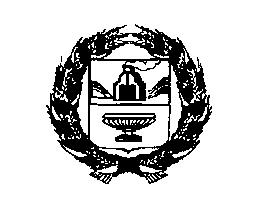 РЕБРИХИНСКОГО РАЙОНА АЛТАЙСКОГО КРАЯПОСТАНОВЛЕНИЕ11.01.2024                                                                                                                                                         №9                                                                          с. Зеленая РощаОб утверждении Порядка санкционирования оплаты денежных обязательств получателей средств местного бюджета и оплаты денежных обязательств, подлежащих исполнению за счет бюджетных ассигнований по источникам финансирования дефицита местного бюджета
         В соответствие с Бюджетным кодексом Российской Федерации,ПОСТАНОВЛЯЮ:1. Утвердить Порядок санкционирования оплаты денежных обязательств получателей средств местного бюджета и оплаты денежных обязательств, подлежащих исполнению за счет бюджетных ассигнований по источникам финансирования дефицита местного бюджета  (приложение 1).2. Признать утратившим силу постановление Администрации Зеленорощинского сельсовета Ребрихинского района Алтайского края от 27.08.2021 № 27 «Об утверждении Порядка санкционирования оплаты денежных обязательств получателей средств местного бюджета и оплаты денежных обязательств, подлежащих исполнению за счет бюджетных ассигнований по источникам финансирования дефицита местного бюджета».         3. Настоящее постановление вступает в силу с 01 января 2024 года.         4. Опубликовать постановление в Сборнике муниципальных правовых актов Зеленорощинского сельсовета Ребрихинского района Алтайского края и разместить на официальном сайте Администрации Зеленорощинского сельсовета  Ребрихинского района Алтайского края, а также обнародовать на информационном стенде Администрации Зеленорощинского сельсовета  Ребрихинского района Алтайского края,  информационных стендах в поселках Орел,Ключевка ,разъезде Дальний.          5. Контроль за исполнением настоящего постановления оставляю за собой.Глава Администрации сельсовета                                                                                                    Ю.А.МацакянАнтикоррупционная экспертиза муниципального правового акта проведена. Коррупциогенных  факторов  не  выявлено.  Заместитель главы Администрации Н.С.Жирова                                                                                                                                  Приложение 1                                                                                                            УТВЕРЖДЕН                                                                                   постановлением Администрации                                                                 Зеленорощинского сельсовета                                                                Ребрихинского района                                                     Алтайского края                                                          от  11.01.2024 №9               .Порядоксанкционирования оплаты денежных обязательств получателей средств местного бюджета и оплаты денежных обязательств, подлежащих исполнению за счет бюджетных ассигнований по источникам финансирования дефицита местного бюджета
I. Общие положенияНастоящий Порядок разработан в соответствии с бюджетным законодательством Российской Федерации и определяет условия санкционирования оплаты денежных обязательств получателей средств местного бюджета и оплаты денежных обязательств, подлежащих исполнению за счет бюджетных ассигнований по источникам финансирования дефицита местного бюджета.II. Санкционирование оплаты денежных обязательстви исполнение местного бюджета по расходам и источникамфинансирования дефицита местного бюджета Администрацией муниципального образования 2.1. Исполнение местного бюджета организуется Администрация муниципального образования (далее – финорганом) на основании сводной бюджетной росписи местного бюджета и кассового плана исполнения местного бюджета в текущем финансовом году.2.2. Получатели средств местного бюджета принимают бюджетные 
обязательства путем заключения муниципальных контрактов 
(договоров) с физическими и юридическими лицами, индивидуальными 
предпринимателями или в соответствии с соглашениями, нормативными правовыми актами, иными документами в пределах лимитов бюджетных обязательств (объемов бюджетных ассигнований по источникам 
финансирования дефицита местного бюджета), доведенных до них главными распорядителями средств местного бюджета и администраторами 
источников финансирования дефицита местного бюджета в соответствии 
с утвержденной сводной бюджетной росписью местного бюджета.2.3. Заявки на финансирование расходов местного бюджета и оплату обязательств, подлежащих исполнению за счет бюджетных ассигнований 
по источникам финансирования дефицита местного бюджета, формируются главными распорядителями средств местного бюджета, получателями средств местного бюджета и администраторами источников финансирования 
дефицита местного бюджета в соответствии с решением Совета народных депутатов муниципального образования  
о  местном бюджете поселения, муниципальным заданием, мероприятиями 
муниципальных программ поселения, исходя из условий 
заключенных муниципальных контрактов (договоров) по мере 
возникновения обязательств по оплате товаров, работ, услуг.2.4. Заявки на финансирование расходов местного бюджета и оплату обязательств, подлежащих исполнению за счет бюджетных ассигнований 
по источникам финансирования дефицита местного бюджета, 
представляются главными распорядителями средств местного бюджета  
и администраторами источников финансирования дефицита местного 
бюджета в финорган.2.5. В случае необходимости получения дополнительных данных 
для осуществления предварительного контроля за целевым использованием средств местного бюджета финорган запрашивает у главных распорядителей и получателей средств местного бюджета документы, 
подтверждающие наличие денежных обязательств (накладные, 
счета-фактуры, акты приемки-передачи, акты выполненных работ 
(оказанных услуг) и др.).2.6. Финансирование расходов местного бюджета и оплата 
обязательств, подлежащих исполнению за счет бюджетных ассигнований 
по источникам финансирования дефицита местного бюджета, осуществляется на основании заявок после санкционирования выплат из местного бюджета главой администрации сельсовета при наличии достаточного остатка средств на казначейском счете № 03231 «Средства местных бюджетов в системе казначейских платежей» в соответствии с Порядком казначейского обслуживания, утвержденным приказом Федерального казначейства от 14.05.2020 № 21н (далее – Порядок казначейского обслуживания).III. Санкционирование оплаты денежных обязательствУправлением Федерального казначейства по Алтайскому краю3.1. Для оплаты денежных обязательств получатель средств местного бюджета (администратор источников финансирования дефицита местного бюджета) представляет в Управление Федерального казначейства 
по Алтайскому краю (далее – Управление) распоряжение о совершении 
казначейского платежа (далее – Распоряжение) в соответствии с Порядком казначейского обслуживания.Распоряжение при наличии электронного документооборота между 
получателем средств местного бюджета (администратором источников 
финансирования дефицита местного бюджета) и Управлением представляется в электронном виде с применением электронной подписи. При отсутствии электронного документооборота с применением электронной подписи 
Распоряжение представляется на бумажном носителе с одновременным представлением на машинном носителе.Распоряжение подписывается руководителем и главным бухгалтером (иными уполномоченными руководителем лицами) получателя средств 
местного бюджета (администратора источников финансирования дефицита местного бюджета).3.2. Управление не позднее рабочего дня, следующего за днем 
представления получателем средств местного бюджета (администратором источников финансирования дефицита местного бюджета) Распоряжения в Управление, проверяет Распоряжение на соответствие установленной форме, на наличие в нем реквизитов и показателей, предусмотренных пунктом 3.3 настоящего Порядка (с учетом положений пункта 3.4 настоящего Порядка), на соответствие требованиям, установленным пунктами 3.7 - 3.10 настоящего Порядка, а также на наличие документов, предусмотренных пунктами 3.5 
и 3.6 настоящего Порядка.3.3. Распоряжение проверяется на наличие в нем следующих 
реквизитов и показателей:1) подписей, соответствующих имеющимся образцам, представленным получателем средств местного бюджета (администратором источников финансирования дефицита местного бюджета) в порядке, установленном для открытия соответствующего лицевого счета (за исключением Распоряжения, сформированного и подписанного в единой информационной системе в сфере закупок руководителем или уполномоченным им на то лицом с правом первой подписи и главным бухгалтером или уполномоченным им на то лицом (руководителем организации, осуществляющей полномочие по ведению бюджетного учета), с учетом сроков оплаты товаров, работ, услуг, установленных законодательством Российской Федерации о контрактной системе в сфере закупок товаров,2) уникального кода получателя средств местного бюджета 
(администратора источника финансирования дефицита местного бюджета) 
по  реестру участников бюджетного процесса, а также юридических лиц, 
не являющихся участниками бюджетного процесса (далее – код участника бюджетного процесса по Сводному реестру) и номера соответствующего 
лицевого счета, открытого получателю средств местного бюджета 
(администратору источника финансирования дефицита местного бюджета);3) кодов классификации расходов местного бюджета (классификации источников финансирования дефицита местного бюджета), по которым 
необходимо произвести перечисление, а также текстового назначения 
платежа;4) суммы перечисления и кода валюты в соответствии 
с Общероссийским классификатором валют, в которой он должен быть 
произведен;5) суммы перечисления в валюте Российской Федерации, в рублевом эквиваленте, исчисленном на дату оформления Распоряжения;6) вида средств (средства местного бюджета);7) наименования, банковских реквизитов, идентификационного номера налогоплательщика (ИНН) и кода причины постановки на учет (КПП) 
получателя денежных средств в Распоряжении;8) номера учтенного в Управлении бюджетного обязательства 
и номера денежного обязательства получателя средств местного бюджета 
(при наличии);9) номера и серии чека;10) срока действия чека;11) фамилии, имени и отчества получателя средств по чеку;12) данных документов, удостоверяющих личность получателя средств по чеку;13) данных для осуществления налоговых и иных обязательных 
платежей в бюджеты бюджетной системы Российской Федерации, 
предусмотренных правилами указания информации в реквизитах 
распоряжений о переводе денежных средств в уплату платежей в бюджетную систему Российской Федерации;14) реквизитов (номер, дата) документов (договора (муниципального контракта) на поставку товаров, выполнение работ, оказание услуг (далее - договор (муниципальный контракт), договора (соглашения) о предоставлении субсидии муниципальному бюджетному или автономному учреждению, договора (соглашения) о предоставлении субсидии из местного бюджета юридическому лицу, индивидуальному предпринимателю или физическому лицу - производителю товаров, работ, услуг (далее - соглашение), договоров о предоставлении бюджетных инвестиций в соответствии со статьей 80 Бюджетного кодекса Российской Федерации (далее - договор о предоставлении инвестиций) (при наличии), на основании которых возникают бюджетные обязательства получателей средств местного бюджета, и документов, подтверждающих возникновение денежных обязательств получателей средств местного бюджета, предоставляемых получателями средств местного бюджета при постановке на учет бюджетных и денежных обязательств в соответствии с Порядком учета бюджетных и денежных обязательств получателей средств местного бюджета, утвержденному приказом Комитета по финансам от 27.08.2021 № 24 «Об утверждении Порядка учета бюджетных и денежных обязательств получателей средств местного бюджета» (далее - Порядок учета обязательств);15) реквизитов (тип, номер, дата) документа, подтверждающего 
возникновение денежного обязательства при поставке товаров (накладная 
и (или) акт приемки-передачи и (или) счет-фактура), выполнении работ, 
оказании услуг (акт выполненных работ (оказанных услуг) и (или) счет 
и (или) счет-фактура), номер и дата исполнительного документа 
(исполнительный лист, судебный приказ), иных документов, 
подтверждающих возникновение соответствующих денежных обязательств (далее – документы, подтверждающие возникновение денежных 
обязательств), за исключением реквизитов документов, подтверждающих возникновение денежных обязательств в случае осуществления авансовых платежей в соответствии с условиями договора (муниципального 
контракта), внесения арендной платы по договору (муниципальному 
контракту), если условиями таких договоров (муниципальных контрактов) не предусмотрено предоставление документов для оплаты денежных 
обязательств при осуществлении авансовых платежей (внесении арендной платы);16) санкционирования расходов, источником финансового обеспечения которых являются кода источника поступлений целевых средств в случае целевые средства при казначейском сопровождении;17)идентификатора договора (муниципального контракта), соглашения, договора о предоставлении инвестиций, в случае санкционирования расходов, возникающих при оплате указанных договоров (муниципальных контрактов), соглашений, договоров о предоставлении инвестиций при казначейском сопровождении средств;18) уникального	номера реестровой записи, идентификатора информации о документе о приемке поставленного товара, выполненной работы (ее результатов), оказанных услуг или идентификатора информации об этапе исполнения контракта (в случае авансового платежа) (далее соответственно - идентификатор документа о приемке, идентификатор этапа) и указания кода вида реестра - «02» в случае санкционирования расходов, возникающих при оплате договоров (муниципальных контрактов), подлежащих включению в определенный законодательством Российской Федерации о контрактной системе в сфере закупок товаров, работ, услуг для обеспечения государственных и муниципальных нужд, реестр контрактов, заключенных заказчиками (далее - реестр контрактов).3.4. Требования подпункта 14 пункта 3.3 настоящего Порядка 
не применяются в отношении Распоряжения при оплате товаров, выполнении работ, оказании услуг в случаях, когда заключение договора (муниципального контракта) законодательством Российской Федерации не предусмотрено.Требования подпункта	15 пункта 3.3 настоящего Порядкане применяются в отношении Распоряжений при осуществлении авансовых платежей в соответствии с условиями муниципального контракта (договора).Требования подпунктов 14-15 пункта 3.3 настоящего Порядка не применяются в отношении Распоряжений при:перечислении дебиторской задолженности прошлых лет в доходы бюджетов;получении наличных денег и денежных средств, перечисляемых на карту;перечислении обособленным подразделениям (филиалам).В одном Распоряжении может содержаться несколько сумм перечислений по разным кодам классификации расходов бюджетов (классификации источников финансирования дефицитов бюджетов) в рамках одного денежного обязательства получателя средств местного бюджета (администратора источников финансирования дефицита местного бюджета).3.5. Получатель средств местного бюджета представляет в Управление вместе с Распоряжением указанный в нем в соответствии с подпунктом 15 пункта 3.3 настоящего Порядка документ, подтверждающий возникновение денежного обязательства получателя средств местного бюджета 
в соответствии с Порядком учета обязательств.Требования, установленные настоящим пунктом, не распространяются на санкционирование оплаты денежных обязательств, связанных:с обеспечением выполнения функций казенных учреждений 
(за исключением денежных обязательств по поставкам товаров, выполнению работ, оказанию услуг, аренде);с социальными выплатами населению;с предоставлением межбюджетных трансфертов;с обслуживанием муниципального долга;с исполнением судебных актов, поступивших на исполнение 
в финорган в порядке, установленном пунктом 3 статьи 242.2 Бюджетного кодекса Российской Федерации.3.6. При наличии электронного документооборота с применением 
электронной подписи между Управлением и получателем средств местного бюджета (администратором источников финансирования дефицита местного бюджета) получатель средств местного бюджета (администратор источников финансирования дефицита местного бюджета) представляет в Управление документ в соответствии с пунктом 3.5 настоящего Порядка в форме 
электронной копии бумажного документа, созданной посредством 
его сканирования, или копии электронного документа, подтвержденной 
электронной подписью уполномоченного лица получателя средств местного бюджета (администратора источников финансирования дефицита местного бюджета).При отсутствии технической возможности или электронного 
документооборота с применением электронной подписи между Управлением и получателем средств местного бюджета (администратором источников 
финансирования дефицита местного бюджета) получатель средств местного бюджета (администратор источников финансирования дефицита местного бюджета) представляет в Управление документ в соответствии с пунктом 3.5 настоящего Порядка на бумажном носителе.После проверки прилагаемые к Распоряжению в соответствии 
с пунктом 3.5 настоящего Порядка документы на бумажном носителе 
подлежат возврату получателю средств местного бюджета (администратору источников финансирования дефицита местного бюджета).3.7. При санкционировании оплаты денежных обязательств 
по расходам (за исключением расходов по публичным нормативным 
обязательствам) осуществляется проверка Распоряжения по следующим направлениям:1) соответствие указанных в Распоряжении кодов классификации 
расходов местного бюджета кодам бюджетной классификации Российской Федерации, действующим в текущем финансовом году на момент 
представления Распоряжения;2) соответствие содержания операции, исходя из денежного 
обязательства, содержанию текста назначения платежа, указанному 
в Распоряжении;3) соответствие указанных в Распоряжении кодов видов расходовклассификации расходов местного бюджета текстовому назначению платежа, исходя из содержания текста назначения платежа, в соответствии с порядком применения кодов бюджетной классификации Российской Федерации;4) не превышение сумм в Распоряжении остатков неисполненныхбюджетных обязательств, лимитов бюджетных обязательств и предельных объемов финансирования, учтенных на соответствующем лицевом счете получателя бюджетных средств;5) соответствие наименования, ИНН, КПП (при наличии), банковских реквизитов получателя денежных средств, указанных в Распоряжении, наименованию, ИНН, КПП (при наличии), банковским реквизитам 
получателя денежных средств, указанным в бюджетном обязательстве;6) соответствие реквизитов Распоряжения требованиям бюджетного законодательства Российской Федерации о перечислении средств местного бюджета на соответствующие казначейские счета;7) идентичность кода участника бюджетного процесса по Сводному реестру по денежному обязательству и платежу;8) идентичность кода (кодов) классификации расходов местного бюджета по денежному обязательству и платежу;9) идентичность кода валюты, в которой принято денежное обязательство, и кода валюты, в которой должен быть осуществлен платеж по Распоряжению;10) не превышение суммы Распоряжения над суммой неисполненного денежного обязательства, рассчитанной как разница суммы денежного обязательства (в случае исполнения денежного обязательства многократно – с учетом ранее произведенных перечислений по данному денежному 
обязательству) и суммы ранее произведенного в рамках соответствующего бюджетного обязательства авансового платежа, по которому не подтверждена поставка товара (выполнение работ, оказание услуг);11) не превышение размера авансового платежа, указанного в Распоряжении, над суммой авансового платежа по бюджетному обязательству с учетом ранее осуществленных авансовых платежей;12) соответствие уникального номера реестровой записив определенном законодательством Российской Федерации о контрактной системе в сфере закупок товаров, работ, услуг для обеспечения 
государственных и муниципальных нужд реестре контрактов, заключенных заказчиками, или реестре контрактов, содержащих сведения, составляющие государственную тайну (далее соответственно – реестр контрактов, реестр контрактов, содержащих государственную тайну), договору(муниципальному контракту), подлежащему включению в реестр контрактов или реестр контрактов, составляющих государственную тайну, указанных в Распоряжении;13) не превышение указанной в Распоряжении суммы авансового платежа с учетом сумм ранее произведенных авансовых платежей по соответствующему бюджетному обязательству над предельным размером авансового платежа, установленным федеральным законодательствоми нормативными правовыми актами Алтайского края, Ребрихинского района;14) не опережение графика внесения арендной платы по бюджетному обязательству, в случае представления Распоряжения для оплаты денежных обязательств по договору аренды.соответствие идентификатора договора (муниципального контракта), соглашения, договора о предоставлении инвестиций, указанного в Распоряжении, идентификатору, указанному в договоре (муниципальном контракте), соглашении, договоре о предоставлении инвестиций (при наличии);соответствие уникального номера реестровой записи, идентификатора документа о приемке (идентификатора этапа в случае выплаты авансового платежа), указанных в Распоряжении, уникальному номеру реестровой записи, идентификатору документа о приемке (идентификатору этапа в случае выплаты авансового платежа), указанных в реестре контрактов;не превышение суммы Распоряжения над суммой, указанной в документе, подтверждающем возникновение денежного обязательства.3.8. В случае если Распоряжение представляется для оплаты денежного обязательства, сформированного Управлением в соответствии с порядком учета обязательств, получатель средств местного бюджета представляетв Управление вместе с Распоряжением указанный в нем документ, 
подтверждающий возникновение денежного обязательства, за исключением документов, содержащих сведения, составляющие государственную и иную охраняемую законом тайну, а также за исключением случаев санкционирования оплаты денежных обязательств, установленных абзацами вторым - седьмым пункта 3.5 настоящего Порядка,а также санкционирования оплаты денежных обязательств по договору на оказание услуг, выполнение работ, заключенного получателем средств местного бюджета с физическим лицом, не являющимся индивидуальным предпринимателем, указанного в пункте 2.3 Перечня, в случае, если сумма указанного договора не превышает 100 тысяч рублей).При санкционировании оплаты денежных обязательств в случае, установленном настоящим пунктом, дополнительно к направлениям проверки, установленным пунктом 3.7 настоящего Порядка, осуществляется проверка равенства сумм Распоряжения сумме соответствующего денежного обязательства.3.8.1. Для подтверждения денежного обязательства, возникшего по бюджетному обязательству, обусловленному договором (муниципальным контрактом), предусматривающим обязанность получателя средств местного бюджета — муниципального заказчика по перечислению суммы неустойки (штрафа, пеней) за нарушение законодательства Российской Федерации о контрактной системе в сфере закупок товаров, работ, услуг для обеспечения государственных и муниципальных нужд в доход местного бюджета, получатель средств местного бюджета представляет в Управление, в том числе с использованием единой информационной системы в сфере закупок, не позднее представления Распоряжения на оплату денежного обязательства по договору (муниципальному контракту) Распоряжение на перечисление в доход местного бюджета суммы неустойки (штрафа, пеней) по данному договору (муниципальному контракту).3.9. При санкционировании оплаты денежных обязательств по расходам по публичным нормативным обязательствам осуществляется проверка Распоряжения по следующим направлениям:1) соответствие указанных в Распоряжении кодов классификациирасходов местного бюджета кодам бюджетной классификации Российской Федерации, действующим в текущем финансовом году на момент представления Распоряжения;2) соответствие указанных в Распоряжении кодов видов расходовклассификации расходов местного бюджета текстовому назначению платежа, исходя из содержания текста назначения платежа, в соответствии с порядком применения бюджетной классификации Российской Федерации;3) непревышение сумм, указанных в Распоряжении, над остаткамисоответствующих бюджетных ассигнований и предельных объемовфинансирования, учтенных на лицевом счете получателя бюджетных средств.3.10. При санкционировании оплаты денежных обязательствпо перечислениям по источникам финансирования дефицита местногобюджета осуществляется проверка Распоряжения по следующим 
направлениям:1) соответствие указанных в Распоряжении кодов классификацииисточников финансирования дефицита местного бюджета кодам бюджетной классификации Российской Федерации, действующим в текущем финансовом году на момент представления Распоряжения;2) соответствие указанных в Распоряжении кодов аналитическойгруппы вида источника финансирования дефицита бюджета текстовому назначению платежа, исходя из содержания текста назначения платежа,в соответствии с порядком применения бюджетной классификации 
Российской Федерации;3) непревышение сумм, указанных в Распоряжении, над остаткамисоответствующих бюджетных ассигнований, учтенных на лицевом счете администратора источников внутреннего (внешнего) финансирования дефицита бюджета.3.10.1. При санкционировании оплаты денежных обязательств по договорам (муниципальным контрактам), подлежащим включению в реестр контрактов, на основании Распоряжений, сформированных в единой информационной системе в сфере закупок, осуществляется проверка по направлениям, предусмотренным:подпунктами 2-8, 13-18 пункта 3.3,подпунктами 1-3, 5-12, 15-17 пункта 3.7 настоящего Порядка - с использованием единой информационной системы в сфере закупок;подпунктом 4 пункта 3.7 настоящего Порядка - с использованием информационной системы Федерального казначейства после поступления в указанную систему Распоряжения по результатам положительных проверок, предусмотренных абзацем вторым настоящего пункта.В случае возникновения денежного обязательства на основании документов-оснований, предусмотренных пунктом 1.5 графы 1 Перечня, проверка, предусмотренная подпунктом 3 пункта 3.7 настоящего Порядка, осуществляется исходя из кода вида расходов классификации расходов местного бюджета, указанного в денежном обязательстве.3.11. В случае если информация, указанная в Распоряжении, или его форма не соответствуют требованиям, установленным пунктами 3.2 - 3.3, 3.7 - 3.10.1 настоящего Порядка, а также в случае непредоставления документов в соответствии с пунктами 3.5 и 3.6 настоящего Порядка, Управление не позднее срока, установленного пунктом 3.2 настоящего Порядка, направляет получателю средств местного бюджета (администратору источников финансирования дефицита местного бюджета) уведомление в  электроннойформе, содержащее информацию, позволяющую идентифицировать Распоряжение, не принятое к исполнению, а также содержащее дату и причину отказа, согласно правилам организации и функционирования системы казначейских платежей, утвержденных приказом Федерального казначейства.При санкционировании оплаты денежных обязательств в соответствии с пунктом 3.10.1 настоящего Порядка, уведомления, предусмотренные абзацем первым настоящего пункта, направляются получателю средств местного бюджета с использованием единой информационной системы в сфере закупок.В случае если Распоряжение представлялось на бумажном носителе Управление не позднее срока, установленного пунктом 3.2 настоящего Порядка, возвращает получателю средств местного бюджета (администратору источников финансирования дефицита местного бюджета) экземпляры Распоряжения на бумажном носителе с указанием даты и причины отказа в прилагаемом уведомлении.3.12. При положительном результате проверки в соответствии с требованиями, установленными настоящим Порядком, в Распоряжении, представленном на бумажном носителе, Управлением проставляется отметка, подтверждающая санкционирование оплаты денежных обязательств получателя средств местного бюджета (администратора источниковфинансирования дефицита местного бюджета) с указанием даты, подписи, расшифровки подписи, содержащей фамилию, инициалы ответственного исполнителя Управления, и Распоряжение принимается к исполнению.Стр.Стр.1Постановление от09.01.2024 №1 «О финансовых условиях осуществления закупок товаров, работ, услуг за счет средств  бюджета Зеленорощинского   сельсовета Ребрихинского района Алтайского края на 2024 год12Постановление от 09.01.2024 №2 «Об оплате труда работников Администрации сельсовета,  осуществляемой    на  основе  Единой тарифной сетки по оплате труда работников       муниципальных  учреждений Зеленорощинского  сельсовета    Ребрихинского    района     Алтайского   края43Постановление  от 09.01.2024 № 3  «О возложении ответственности  за охрану труда, технику безопасности и пожарную  безопасность в муниципальном образовании Зеленорощинский  сельсовет Ребрихинского района Алтайского края»54Постановление от 09.01.2024 № 4 «Об утверждении плана мероприятий по  профилактике экстремизма и идеологии  терроризма в муниципальном образовании Зеленорощинский сельсовет Ребрихинского района Алтайского края на 2024 год»55Постановление от 09.01.2024 № 5 «О подготовке муниципального образования Зеленорощинский сельсовет Ребрихинского района Алтайского края к пожароопасному сезону 2024 года»76Постановление от 09.01.2024 № 6 «Об утверждении реестра муниципального имущества муниципального образования Зеленорощинский сельсовет Ребрихинского района Алтайского края»107Постановление от 09.01.2024 № 7 « Об утверждении реестра муниципальных услуг муниципального образования Зеленорощинский сельсовет Ребрихинского района Алтайского края»158Постановление от 11.01.2024 № 8 « Об утверждении Порядка учета бюджетных и денежных обязательств получателей средств местного бюджета»189Постановление от 11.01.2024 № 9 «Об утверждении Порядка санкционирования оплаты денежных обязательств получателей средств местного бюджета и оплаты денежных обязательств, подлежащих исполнению за счет бюджетных ассигнований по источникам финансирования дефицита местного бюджета»54О финансовых условиях осуществления закупок товаров, работ, услуг за счет средств  бюджета Зеленорощинского   сельсовета Ребрихинского района Алтайского края на 2024 год№ п/пМероприятияСрокисполненияИсполнителиИсполнители1. Мероприятия по профилактике терроризма1. Мероприятия по профилактике терроризма1. Мероприятия по профилактике терроризма1. Мероприятия по профилактике терроризма1. Мероприятия по профилактике терроризма1.1Информирование населения о порядке действий при угрозе и совершении террористического актапостояннопостоянноГлава Администрации сельсовета,участковый уполномоченный полиции 1.2Организация собраний граждан в целях проведения разъяснительной работы, направленной на профилактику распространения экстремистских настроений и идеологии терроризма среди населенияВ соответствии с графиком проведения встреч с населениемВ соответствии с графиком проведения встреч с населениемГлава Администрации сельсовета1.3Осуществление обхода территории поселения на предмет выявления и ликвидации последствий экстремистской деятельностипостояннопостоянноГлава Администрации сельсовета1.4Осуществление контроля  за использованием подвальных и чердачных помещений, других площадей жилых домов, нежилых помещений и бесхозных строенийпостояннопостоянноГлава Администрации сельсовета, специалисты администрации1.5Определение мест парковки автотранспорта в достаточном удалении от мест проведения массовых мероприятийПри проведении массовых мероприятийПри проведении массовых мероприятийГлава Администрации сельсовета1.6Осуществление контроля за доступом посторонних лиц на территорию объектов жизнеобеспечения и в здания образовательных учреждений, расположенных на территории поселенияпостояннопостоянноРуководители учреждений (по согласованию)2. Мероприятия по профилактике экстремизма2. Мероприятия по профилактике экстремизма2. Мероприятия по профилактике экстремизма2. Мероприятия по профилактике экстремизма2. Мероприятия по профилактике экстремизма2.1.Проведение лекций и бесед о нетерпимости к проявлениям межнациональной розни, об ответственности за экстремистскую деятельность и распространение информационных материалов, пропагандирующих экстремизм1 раз в квартал1 раз в кварталСпециалисты Администрации, депутаты сельского Совета, работники учреждений культуры, школы2.2.Работа по профилактике экстремизма, конфликтов на расовой почве в молодежной и подростковой средепостояннопостоянноГлава Администрации сельсовета2.3.Организация   подготовки        и
размещения  тематических       
материалов       на информационных стендах, направленных     на
развитие толерантности     в
обществе,   укрепление         
межнациональных   и
межкультурных  связей1 раз в квартал1 раз в кварталГлава Администрации сельсовета, заместитель главы Администрации сельсовета2.4.Проведение профилактической работы с социально-неадаптированными слоями населенияВ течение годаВ течение годаГлава Администрации сельсовета, заместитель главы Администрации сельсоветаГлава Администрации сельсовета, заместитель главы Администрации сельсовета2.5.Своевременное информирование правоохранительных органов о фактах проявлений террористической и экстремистской деятельности, о возможных конфликтах на предмет социальных (межэтнических) и межконфессиональных конфликтовПостоянно при выявленииПостоянно при выявленииГлаваАдминистрации сельсоветаГлаваАдминистрации сельсовета№ п/п            МероприятияСроки исполненияОтветственный11Обеспечение противопожарной защиты населенных пунктов сельсовета   а) провести опашку населенных пунктов сельсоветаМай, сентябрь Глава Администрации сельсовета22Создание финансовых и материальных ресурсов для ликвидации ЧС  а) поддержание в готовности достаточного количества необходимых сил и средств для защиты населения и территорий от ЧСВ течениигода Глава Администрациисельсовета33Создание в целях пожаротушения условий для забора в любое времягода воды из источниковнаружного водоснабжения, расположенных в сельскихнаселенных пунктах и наприлегающих к ним территориях, обеспечение надлежащего состояния источников противопожарного водоснабжения
Апрель-майГлава Администрациисельсовета,директор МУП Зеленорощинского сельсовета «Зеленорощинское предприятие коммунального хозяйства»44Провести собрания граждан по вопросам пожарной безопасности, рассмотреть данный вопрос на сессии сельского Совета народных депутатовАпрель-майГлава Администрациисельсовета,№ п/пНаименование объектаФИО руководителяТелефонСостав сил и средствСостав сил и средств№ п/пНаименование объектаФИО руководителяТелефонТехника (ед.)л/состав(чел.)12Зеленорощинский сельсовет(мобильная  группа)Мацакян Ю.А.23-6-43,23-9-0189130216362УАЗ 220695-043 чел. с лопатами и канистрами3КФХ «Иост»Иост А.М.К-700-15 из них: 4 чел. с лопатами4К/Х «Крок»Рябинин Ю.А.89612331893МТЗ - 115Кфх Жиров С.В.Жиров С.В.89130200306МТЗ - 1-ИТОГО:ИТОГО:9№ п/пНаименование Недвижимого имуществаНаименование Недвижимого имуществаАдрес (местоположение) недвижимого имущества.Кадастровый номер муниципального недвижимого имуществаПлощадь, протяженность и (или) иные параметры, характеризующие физические свойства недвижимого имуществаСведения Сведения Сведения о кадастровой стоимости недвижимого имуществаДаты возникновения и прекращения права муниципальной собственности на недвижимое имуществоРеквизиты документов –оснований возникновения (прекращения) права муниципальной собственности на недвижимое имуществоСведения о правообладателе муниципального недвижимого имуществаСведения о правообладателе муниципального недвижимого имуществаСведения об установленных в отношении муниципального недвижимого имущества ограничениях (обременениях) с указанием основания и даты их возникновения и прекращения№ п/пНаименование Недвижимого имуществаНаименование Недвижимого имуществаАдрес (местоположение) недвижимого имущества.Кадастровый номер муниципального недвижимого имуществаПлощадь, протяженность и (или) иные параметры, характеризующие физические свойства недвижимого имуществао балансовой стоимости недвижимого имущества (руб.)о начисленной амортизации (износе)(руб.)Сведения о кадастровой стоимости недвижимого имуществаДаты возникновения и прекращения права муниципальной собственности на недвижимое имуществоРеквизиты документов –оснований возникновения (прекращения) права муниципальной собственности на недвижимое имуществоСведения о правообладателе муниципального недвижимого имуществаСведения о правообладателе муниципального недвижимого имуществаСведения об установленных в отношении муниципального недвижимого имущества ограничениях (обременениях) с указанием основания и даты их возникновения и прекращения122345678910111112Раздел 1 Недвижимое имущество Раздел 1 Недвижимое имущество Раздел 1 Недвижимое имущество Раздел 1 Недвижимое имущество Раздел 1 Недвижимое имущество Раздел 1 Недвижимое имущество Раздел 1 Недвижимое имущество Раздел 1 Недвижимое имущество Раздел 1 Недвижимое имущество Раздел 1 Недвижимое имущество Раздел 1 Недвижимое имущество Раздел 1 Недвижимое имущество Раздел 1 Недвижимое имущество Раздел 1 Недвижимое имущество Здание Администрациис.Зеленая Роща, ул. Зеленорощинская, 34с.Зеленая Роща, ул. Зеленорощинская, 3422:36:350001:428Площадь 601,4 кв.м1178184,701178184,701178184,722.04.2014г.Номер госрегистрации 22-22-26/001/2014-421 22.04.2014Администрация Зеленорощинского сельсоветаВ собственностиВ собственностиЗемельный участок 22:36:350001:51с.Зеленая Роща, ул. Зеленорощинская, 34с.Зеленая Роща, ул. Зеленорощинская, 3422:36:350001:51Площадь 380,0 кв.м.68407,622.04.2014.Номер госрегистрации 22-22-26/001/2014-422 22.04.2014Администрация Зеленорощинского сельсоветаВ собственностиВ собственностиНежилое зданиеп. Орел, ул. Центральная, 16п. Орел, ул. Центральная, 1622:36:360001:411площадь 143,2 кв.м.356990,4426.05.2022Номер госрегистрации 22:36:360001:411-22/111/2022-3Администрация Зеленорощинского сельсоветаВ собственностиВ собственностиЗемельный участокп. Орел, ул. Центральная, 16п. Орел, ул. Центральная, 1622:36:360001:410площадь 396кв.м.56382,4826.05.2022Номер госрегистрации22:36:360001:410-22/133/2022-3Администрация Зеленорощинского сельсоветаВ собственностиВ собственностиЗемельный участокп. Орел, ул. Интернациональная, д.3п. Орел, ул. Интернациональная, д.322:36:360001:96площадь 5900кв.м191750,012.02.2015Номер госрегистрации22-22/026-22/026/001/2015-571Администрация Зеленорощинского сельсоветаВ собственностиВ собственностиЗемельный участокп.Ключевка, ул. Центральная, д.40п.Ключевка, ул. Центральная, д.4022:36:380001:27площадь 5235кв.м172650,3001.02.2018Номер госрегистрации22:36:380001:27-22/021/2018-3Администрация Зеленорощинского сельсоветаВ собственностиВ собственностиЗемельный участокп.Ключевка, ул. Молодежная, д.2п.Ключевка, ул. Молодежная, д.222:36:380001:94площадь 5934кв.м195703,3201.04.2021Номер госрегистрации22:36:38001:94Администрация Зеленорощинского сельсоветаВ собственностиВ собственности№ п/пНаименование движимого имуществаСведенияСведенияДата возникновения и прекращения права муниципальной собственности на движимое имуществоРеквизиты документов –оснований возникновения (прекращения) права муниципальной собственности на движимое имуществоСведения о правообладателе муниципального движимого имуществаСведения об установленных в отношении муниципального движимого имущества ограничениях (обременениях) с указанием основания и даты их возникновения и прекращения№ п/пНаименование движимого имуществаО балансовой стоимости движимого имуществаО начисленной  амортизации (износе)Дата возникновения и прекращения права муниципальной собственности на движимое имуществоРеквизиты документов –оснований возникновения (прекращения) права муниципальной собственности на движимое имуществоСведения о правообладателе муниципального движимого имуществаСведения об установленных в отношении муниципального движимого имущества ограничениях (обременениях) с указанием основания и даты их возникновения и прекращения    1            УАЗ-396254274890,00274890,0019.12.2006Паспорт транспортного средства 73 МК 132808Администрация Зеленорощинского сельсоветаВ оперативном управлении2УАЗ 220695-04633827,15633827,1530.08.2018 г.Паспорт транспортного средства 73 ОУ 695050Администрация Зеленорощинского сельсоветаВ оперативном управленииАкции акционерных обществАкции акционерных обществАкции акционерных обществДоли (вклады) в уставных (складочных) капиталах хозяйственных обществ, товариществКоличество акций, выпущенных АО (с указанием кол-ва привилегированных акций), руб. / размер доли в уставном капитале, принадлежащих муниципальному образованию, %Номинальная стоимость акций, руб.Наименование хозяйственного общества, товарищества, его ОГРНРазмер уставного (складочного) капитала хозяйственного общества, товарищества, руб. / доля муниципального образования в уставном (складочном) капитале, %12131415----№ п/пПолное наименование и организационно-правовая форма юридического лицаАдрес (местонахождение)Основной государственный регистрационный номер и дата государственной регистрацииРеквизиты документа – основания создания юридического лица (участия муниципального образования в создании (уставном) капитале) юридического лица)Размер уставного фонда (для муниципальных унитарных мероприятий)Размер доли, принадлежащей муниципальному образованию в уставном (складочном) капитале, в процентах (для хозяйственных обществ и товариществ)Данные о балансовой стоимости основных средств (фонда) (для муниципальных учреждений и муниципальных предприятий)Среднесписочная численность работников (для муниципальных учреждений и муниципальных унитарных предприятий)1Муниципальное унитарное предприятия Зеленорощинскогосельсовета «Зеленорощинское предприятиекоммунального хозяйства»658549 , Алтайский край, Ребрихинский район, с. Зеленая Роща, ул. Зеленорощинская, д.341042200810783Постановление №8 от 26.03.2004г «Об учреждении  муниципальногоунитарного предприятия «Зеленорощинское предприятиекоммунального хозяйства»371000,00100%2558075,352,5№ п/пНаименование муниципальной услугиОрган исполнительной власти, оказывающий услугуАдминистратив-ный регламентПотребитель муниципальной услуги1Предоставление разрешения на осуществление земляных работАдминистрация Зеленорощинского  сельсоветаУтвержденпостановлением Администрацииот 18.12.2018  №38(в редакции  от 29.07.2019 № 44)-Юридические лица -Физические лица2Присвоение (изменение, аннулирование) адресов объектам недвижимого имущества, в том числе земельным участкам, зданиям, сооружениям, помещениям и объектам незавершенного строительстваАдминистрация Зеленорощинского  сельсоветаУтвержденпостановлением Администрации от13.07.2021 № 21-Юридические лица -Физические лица3Выдача архивных справок, выписок, копий архивных документов, копий правовых актов и иных документовАдминистрация Зеленорощинского  сельсоветаУтвержденпостановлением Администрации от 25.04.2015 № 15(в редакции от 07.12.2018 №32;  от 29.07.2019 № 46; от 14.03.2022 № 18)-Юридические лица -Физические лица4Выдача выписки из похозяйственной книги, справок и иных документовАдминистрация Зеленорощинского  сельсоветаУтвержденпостановлением Администрации от 16.09.2016 № 26( в ред.  от 07.12.2018 № 35; от 29.07.2019 №47; от 14.03.2022 № 19)-Юридические лица -Физические лица5Предоставление порубочного билета и (или) разрешения на пересадку деревьев и кустарниковАдминистрация Зеленорощинского  сельсоветаУтвержденпостановлением Администрации от 18.12.2018 № 36(в редакции от 29.07.2019 № 41 ; от 27.04.2021 №13)-Юридические лица -Физические лица6Постановка на учёт граждан, испытывающих потребность в древесине для собственных нуждАдминистрация Зеленорощинского  сельсоветаУтвержденпостановлением Администрации от 18.12.2018 № 37(в редакции от 29.07.2019 №45; от 02.10.2020 № 35;  22.10.2021   № 31; от 14.03.2022 № 16; от 11.08.2023 № 39)-Юридические лица -Физические лица7Выдача сведений из реестра муниципального имуществаАдминистрация Зеленорощинского  сельсоветаУтвержденпостановлением Администрации от 29.12.2016  №36(в ред. от 18.12.2018 № 33; от 29.07.2019 №43; от 14.03.2022 № 17)-Юридические лица -Физические лицаНаименование реквизитаПравила формирования,заполнения реквизита121. Номер сведений о бюджетном обязательстве получателя средств местного бюджета 
(далее – соответственно Сведения о бюджетном обязательстве, бюджетное обязательство)Указывается порядковый номер Сведений о бюджетном обязательстве.При представлении Сведений о бюджетном обязательстве в форме электронного документа в ЕИС номер Сведений о бюджетном обязательстве присваивается автоматически в ЕИС.2. Учетный номер бюджетного обязательстваУказывается при внесении изменений в поставленное на учет бюджетное обязательство.Указывается учетный номер бюджетного обязательства, в которое вносятся изменения, присвоенный ему при постановке на учет.При представлении Сведений о бюджетном обязательстве в форме электронного документа в ЕИС учетный номер бюджетного обязательства заполняется путем выбора соответствующего значения из полного перечня учетных номеров бюджетных обязательств3. Дата формирования Сведений о бюджетном обязательствеУказывается дата подписания Сведений о бюджетном обязательстве получателем средств местного бюджета.При формировании Сведений о бюджетном обязательстве в форме электронного документа в ЕИС дата Сведений о бюджетном обязательстве формируется автоматически после подписания документа электронной подписью.4. Тип бюджетного обязательстваУказывается код типа бюджетного обязательства, исходя из следующего:1 - закупка, если бюджетное обязательство связано: закупкой товаров, работ, услуг в текущем финансовом году;2 - прочее, если бюджетное обязательство не связано с закупкой товаров, работ, услуг или если бюджетное обязательство возникло в связи с закупкой товаров, работ, услуг прошлых лет.5. Информация о получателе бюджетных средств5.1. Получатель бюджетных средствУказывается наименование получателя средств местного бюджета, соответствующее реестровой записи реестра участников бюджетного процесса (далее - Сводный реестр).При представлении Сведений о бюджетном обязательстве в форме электронного документа в ЕИС заполняется автоматически после авторизации и идентификации получателя средств местного бюджета в ЕИС.5.2. Наименование бюджетаУказывается наименование бюджета - «районный бюджет» При представлении Сведений о бюджетном обязательстве в форме электронного документа в ЕИС заполняется автоматически.5.3. Код ОКТМОУказывается код по Общероссийскому классификатору территорий муниципальных образований территориального органа Федерального казначейства, финансового органа субъекта Российской Федерации (муниципального образования), органа управления государственным внебюджетным фондом.5.4. Финансовый органУказывается финансовый орган - «Комитет по финансам, налоговой и кредитной политике Администрации Ребринского района».При представлении Сведений о бюджетном обязательстве в форме электронного документа в ЕИС заполняется автоматически.5.5. Код по ОКПОУказывается код финансового органа по Общероссийскому классификатору предприятий и организаций.5.6. Код получателя бюджетных средств по Сводному рееструУказывается уникальный код организации по Сводному реестру (далее - код по Сводному реестру) получателя средств местного бюджета в соответствии со Сводным реестром.5.7. Наименование главного распорядителя бюджетных средствУказывается наименование главного распорядителя средств местного бюджета в соответствии со Сводным реестром.5.8. Глава по БКУказывается код главы главного распорядителя средств местного бюджета по бюджетной классификации Российской Федерации.5.9. Наименование органа 
Федерального казначействаУказывается наименование территориального органа Федерального казначейства - «Управление Федерального казначейства по Алтайскому краю».5.10. Код органа Федерального казначейства (далее – КОФК)Указывается код Управления, в котором открыт лицевой счет получателя бюджетных средств.5.11. Номер лицевого счета получателя бюджетных средствУказывается номер соответствующего 
лицевого счета получателя бюджетных средств.6. Реквизиты документа, 
являющегося основанием для принятия на учет бюджетного обязательства (далее – документ-основание)6.1. Вид документа-основанияУказывается один из следующих видов документов: «контракт», «договор», «соглашение», «нормативный правовой акт», «исполнительный документ», «решение налогового органа», «извещение об осуществлении закупки», «приглашение принять участие в определении поставщика (подрядчика, исполнителя)», «проект контракта», «иное основание».6.2. Наименование нормативного правового актаПри заполнении в пункте 6.1 настоящих Правил значения «нормативный правовой акт» указывается наименование нормативного правового акта.6.3. Номер документа-основанияУказывается номер документа-основания (при наличии).6.4. Дата документа-основанияУказывается дата заключения (принятия) документа-основания, дата выдачи исполнительного документа, решения налогового органа.6.5. Срок исполненияУказывается дата завершения исполнения обязательств по документу-основанию (при наличии в документе-основании) (кроме обязательств, возникших из извещения об осуществлении закупки, приглашения принять участие в определении поставщика (подрядчика, исполнителя) или проекта контракта, исполнительного документа и решения налогового органа).6.6. Предмет по документу-основаниюУказывается предмет по документу-основанию.При заполнении в пункте 6.1 настоящих Правил
вида документа «контракт», «договор», «извещение
об осуществлении закупки», «приглашение принять
участие в определении поставщика (подрядчика,
исполнителя)», «проект контракта» указывается
наименование(я) объекта закупки (поставляемых
товаров, выполняемых работ, оказываемых услуг),указанное(ые) в контракте (договоре), «извещении
об осуществлении закупки», «приглашении принять
участие в определении поставщика (подрядчика,исполнителя)», «проекте контракта».При заполнении в пункте 6.1 настоящих Правил
вида документа «соглашение» или «нормативныйправовой акт» указывается наименование(я) це-
ли(ей) предоставления, целевого направления,
направления(ий) расходования субсидии, бюджет-
ных инвестиций, межбюджетного трансферта или
средств6.7. Признак казначейского сопровожденияУказывается признак казначейского сопровождения
«Да» - в случае осуществления Управлением в соответствии с законодательством Российской Федерации казначейского сопровождения средств,
предоставляемых в соответствии с документом-
основанием.В остальных случаях не заполняется..6.8. ИдентификаторПри заполнении в пункте 6.7 настоящих Правил значения «Да» указывается 
идентификатор документа-основания.При незаполнении пункта 6.7 идентификатор указывается при наличии.6.9. Уникальный номер реестровой записи в реестре контрактов / реестре соглашенийУказывается уникальный номер реестровой записи
в установленной законодательством Российской
Федерации о контрактной системе в сфере закупок
товаров, работ, услуг для обеспечения государственных и муниципальных нужд порядке реестре контрактов (далее - реестр контрактов)/реестре соглашений (договоров) о предоставлении субсидий,
бюджетных инвестиций, межбюджетных трансфертов (далее - реестр соглашений).Не заполняется при постановке на учет бюджетного обязательства, сведения о котором направляются в Управление ранее либо одновременно с информацией о муниципальном контракте, соглашении для ее первичного включения в реестр контрактов/реестр соглашений..6.10. Сумма в валюте обязательстваУказывается сумма бюджетного обязательства в
соответствии с документом-основанием в единицах
валюты, в которой принято бюджетное обязательство, с точностью до второго знака после запятой.В случае, если документом-основанием сумма не
определена, указывается сумма, рассчитанная полу-
чателем средств местного бюджета, с приложением
соответствующего расчета.В случае, если документ-основание предусматривает возникновение обязательства перед несколькимиконтрагентами, то указывается сумма бюджетного
обязательства в соответствии с документом-
основанием в единицах валюты, в которой принятобюджетное обязательство, с точностью до второго
знака после запятой, причитающаяся всем контр-агентам, указанным в разделе 2 Сведений о бюджетном обязательстве.6.11. Код валюты по ОКВУказывается код валюты, в которой принято бюджетное обязательство, в соответствии с Общероссийским классификатором валют.В случае заключения государственного контракта (договора) указывается код валюты, в которой указывается цена контракта.6.12. Сумма в валюте Российской Федерации, всегоУказывается сумма бюджетного обязательства в валюте Российской Федерации.Сумма в валюте Российской Федерации включает в себя сумму бюджетного обязательства на текущий год и последующие годы.При представлении Сведений о бюджетном обязательстве в форме электронного документа в ЕИС заполняется автоматически при заполнении инфор-
мации по пунктам 6.10 и 6.11 настоящих Правил.6.13. В том числе сумма казначейского обеспечения обязательств в валюте Российской ФедерацииУказывается сумма казначейского обеспечения обязательств (далее - казначейское обеспечение) в соответствии с документом-основанием (при наличии).Не заполняется при постановке на учет бюджетногообязательства при заполнении в пункте 6.1 настоящих Правил вида документа «извещение об осу-
ществлении закупки», «приглашение принять участие в определении поставщика (подрядчика, исполнителя)».6.14. Процент платежа, требующего подтверждения, от общей суммы бюджетного обязательстваУказывается процент платежа, требующего подтверждения, установленный документом-основанием или исчисленный от общей суммы бюджетного обязательства и (или) от размера казначейского обеспечения, предоставляемого для осуществления расчетов, связанных с предварительной оплатой (авансом) по документу-основанию, установленный документом-основанием.Процент авансового платежа, указанный в Сведениях, должен соответствовать проценту по предельному размеру авансового платежа, установленному федеральным законодательством и нормативными правовыми актами Алтайского края, Ребрихинского района.6.15. Сумма платежа, требующего подтвержденияУказывается сумма платежа, требующего подтверждения, в валюте Российской Федерации, установленная документом-основанием или исчисленная от общей суммы бюджетного обязательства.Если условиями документа-основания предусмотрено применение казначейского обеспечения, то указывается сумма казначейского обеспечения, предоставляемого для осуществления расчетов, связанных с предварительной оплатой, установленная6.16. Номер уведомления о поступлении исполнительного документа / решения налогового органаПри заполнении в пункте 6.1 настоящих Правил значений «исполнительный документ» или «решение налогового органа» указывается номер уведомления Управления о поступлении исполнительного документа (решения налогового органа), направленного должнику.6.17. Дата уведомления о поступлении исполнительного документа / решения налогового органаПри заполнении в пункте 6.1 настоящих Правил значений «исполнительный документ» или «решение налогового органа» указывается дата уведомления Управления о поступлении исполнительного документа (решения налогового органа), направленного должнику.6.18. Основание невключения договора (муниципального контракта) в реестр контрактовПри заполнении в пункте 6.1 настоящих Правил вида документа «договор» указываются положения законодательства Российской Федерации о контрактной системе в сфере закупок товаров, работ, услуг для государственных и муниципальных нужд, являющиеся основанием для невключения договора (контракта) в реестр контрактов.7. Реквизиты контрагента / взыскателя по исполнительному документу / решению налогового органа7.1. Наименование юридического лица / фамилия, имя, отчество физического лицаУказывается наименование поставщика (подрядчика, исполнителя, получателя денежных средств) по документу-основанию (далее – контрагент) в соответствии со сведениями Единого государственного реестра юридических лиц (далее – ЕГРЮЛ) на основании документа-основания, фамилия, имя, отчество физического лица на основании документа-основания.В случае, если информация о контрагенте содержится в Сводном реестре, указывается наименование контрагента, соответствующее сведениям, включенным в Сводный реестр.7.2. Идентификационный номер налогоплательщика (ИНН)Указывается ИНН контрагента в соответствии со сведениями ЕГРЮЛ.В случае, если информация о контрагенте содержится в Сводном реестре, указывается идентификационный номер налогоплательщика, соответствующий сведениям, включенным в Сводный реестр.7.3. Код причины постановки на учет в налоговом органе (КПП)Указывается КПП контрагента в соответствии со сведениями ЕГРЮЛ и КПП по месту регистрации в качестве крупнейшего налогоплательщика в соответствии со сведениями Единого государственного реестра налогоплательщиков (при наличии).В случае если информация о контрагенте содержится в Сводном реестре, указывается КПП контрагента, соответствующий сведениям, включенным в Сводный реестр.7.4. Код по Сводному рееструКод по Сводному реестру контрагента указывается автоматически в случае наличия информации о нем в Сводном реестре в соответствии с ИНН и КПП контрагента, указанным в пунктах 7.2 и 7.3 настоящих Правил.7.5. Номер лицевого счета (раздела на лицевом счете)В случае если операции по исполнению бюджетного обязательства подлежат отражению на лицевом
счете, открытом контрагенту в органе Федеральногоказначейства (финансовом органе субъекта Российской Федерации, финансовом органе муниципального образования, органе управления государственным внебюджетным фондом), указывается номер лицевого счета контрагента в соответствии с документом-основанием.Аналитический номер раздела на лицевом счетеуказывается в случае, если операции по исполнению бюджетного обязательства подлежат отражению на лицевом счете, открытом контрагенту вУправлении, для отражения средств, подлежащих всоответствии с законодательством Российской Федерации казначейскому сопровождению, предо-
ставляемых в соответствии с документом-
основанием (при наличии).7.6. Номер банковского (казначейского) счетаУказывается номер банковского (казначейского) счета контрагента (при наличии в документе-основании).7.7. Наименование банка (иной организации), в котором(-ой) открыт счет контрагентуУказывается наименование банка контрагента или территориального органа Федерального казначейства (при наличии в документе-основании).7.8. БИК банкаУказывается БИК банка контрагента (при наличии в документе-основании).7.9. Корреспондентский счет банкаУказывается корреспондентский счет банка контрагента (при наличии в документе-основании).8. Расшифровка обязательства8.1. Наименование объекта капитального строительства или объекта недвижимого имущества (мероприятия по информатизации)Не заполняется.8.2. Уникальный код объекта капитального строительства или объекта недвижимого имущества (мероприятия по информатизации)Не заполняется.8.3. Наименование вида средствУказывается наименование вида средств, за счет которых должна быть произведена кассовая выплата: «средства бюджета».В случае постановки на учет бюджетного обязательства, возникшего на основании исполнительного документа или решения налогового органа, указывается на основании информации, представленной должником.8.4. Код по БКУказывается код классификации расходов краевого бюджета в соответствии с предметом документа-основания.В случае постановки на учет бюджетного обязательства, возникшего на основании исполнительного документа (решения налогового органа), указывается код классификации расходов местного бюджета на основании информации, представленной должником.8.5. Признак безусловности обязательстваУказывается значение «безусловное» по бюджетному обязательству, денежное обязательство по которому возникает на основании документа-основания при наступлении сроков проведения платежей (наступление срока проведения платежа, требующего подтверждения по контракту, договору, наступление срока перечисления субсидии по соглашению, исполнение решения налогового органа, оплата исполнительного документа, иное).Указывается значение «условное» по бюджетному обязательству, денежное обязательство по которому возникает в силу наступления условий, предусмотренных в документе-основании (подписания актов выполненных работ, утверждение отчетов о выполнении условий соглашения о предоставлении субсидии, иное).8.6. Сумма исполненного обязательства прошлых лет в валюте Российской ФедерацииУказывается исполненная сумма бюджетного обязательства прошлых лет с точностью до второго знака после запятой.8.7. Сумма неисполненного обязательства прошлых лет в валюте Российской ФедерацииПри внесении изменения в бюджетное обязательство, поставленное на учет до начала текущего финансового года, исполнение которого осуществляется в текущем финансовом году, указывается сумма бюджетного обязательства прошлых лет с точностью до второго знака после запятой.8.8. Сумма на 20__ текущий финансовый год в валюте Российской Федерации с помесячной разбивкойВ случае постановки на учет (изменения) бюджетного обязательства, возникшего на основании соглашения о предоставлении субсидии юридическому лицу, соглашения о предоставлении межбюджетного трансферта, имеющего целевое назначение, принятия нормативного правового акта о предоставлении субсидии юридическому лицу, нормативного правового акта о предоставлении межбюджетного трансферта, имеющего целевое назначение, указывается размер субсидии, бюджетных инвестиций, межбюджетного трансферта в единицах валюты Российской Федерации с точностью до второго знака после запятой месяца, в котором будет осуществлен платеж.В случае постановки на учет (изменения) бюджетного обязательства, возникшего на основании муниципального контракта (договора), указывается график платежей с помесячной разбивкой текущего года исполнения контракта.В случае постановки на учет (изменения) бюджетного обязательства, возникшего на основании исполнительного документа/решения налогового органа, указывается сумма на основании информации, представленной должником.Сумма бюджетного  обязательства может указываться на один из месяцев, но не ранее месяца постановки на учет (изменения) бюджетного обязательства.8.9. Сумма в валюте Российской Федерации на плановый период и за пределами планового периодаВ случае постановки на учет (изменения) бюджетного обязательства, возникшего на основании соглашения о предоставлении субсидии юридическому лицу, соглашения о предоставлении межбюджетного трансферта, имеющего целевое назначение, принятия нормативного правового акта о предоставлении субсидии юридическому лицу, нормативного правового акта о предоставлении межбюджетного трансферта, имеющего целевое назначение, указывается размер субсидии, бюджетных инвестиций, межбюджетного трансферта в единицах валюты Российской Федерации с точностью до второго знака после запятой.В случае постановки на учет (изменения) бюджетного обязательства, возникшего на основании муниципального контракта (договора), указывается график платежей по муниципальному контракту (договору) в валюте обязательства с годовой периодичностью.Сумма указывается отдельно на текущий финансовый год, первый, второй год планового периода, и на третий год после текущего финансового года, а также общей суммой на последующие года.8.10. Дата выплаты по исполнительному документуУказывается дата ежемесячной выплаты по исполнению исполнительного документа, если выплаты имеют периодический характер.8.11. Аналитический кодУказывается при необходимости аналитический код, присваиваемый Управлением субсидиям, субвенциям и иным межбюджетным трансфертам, имеющим целевое значение, предоставляемым из федерального бюджета бюджетам субъектов Российской Федерации и муниципальных образований или код, присваиваемый Управлением для завершения расчетов по обязательствам, неисполненным на начало текущего финансового года.8.12. ПримечаниеИная информация, необходимая для постановки бюджетного обязательства на учет.8.13. Руководитель (уполномоченное лицо)Указывается должность, подпись, расшифровка подписи руководителя (уполномоченного лица), подписавшего Сведения о бюджетном обязательстве.Наименование реквизитаПравила формирования,заполнения реквизита121. Номер сведений о денежном обязательстве получателя средств местного бюджета (далее – соответственно Сведения о денежном обязательстве, денежное обязательство)Указывается порядковый номер Сведений о денежном обязательстве.При представлении Сведений о денежном обязательстве в форме электронного документа в ЕИС номер Сведений о денежном обязательстве присваивается автоматически в ЕИС.2. Дата Сведений о денежном обязательствеУказывается дата подписания Сведений о денежном обязательстве получателем бюджетных средств.При формировании Сведений о денежном обязательстве в форме электронного документа в ЕИС дата Сведений о денежном обязательстве проставляется автоматически.3. Учетный номер денежного обязательстваУказывается при внесении изменений в поставленное на учет денежное обязательство.Указывается учетный номер денежного обязательства, в которое вносятся изменения, присвоенный ему при постановке на учет.При формировании Сведений о денежном обязательстве в форме электронного документа в ЕИС учетный номер денежного обязательства заполняется путем выбора соответствующего значения из полного перечня учетных номеров денежных обязательств.4. Учетный номер бюджетного обязательстваУказывается учетный номер принятого бюджетного обязательства, денежное обязательство по которому ставится на учет (в денежное обязательство по которому вносятся изменения).При формировании Сведений о денежном обязательстве, предусматривающих внесение изменений в поставленное на учет денежное обязательство, в форме электронного документа в ЕИС заполняется автоматически при указании учетного номера денежного обязательства, в которое вносятся изменения.5. Уникальный код объекта капитального строительства или объекта недвижимого имущества (мероприятия по информатизации)Не заполняется.6. Информация о получателе бюджетных средств6.1. Получатель бюджетных средствУказывается наименование получателя средств местного бюджета, соответствующее реестровой записи реестра участников бюджетного процесса (далее - Сводный реестр).6.2. Код получателя бюджетных средств по Сводному рееструУказывается код получателя средств местного бюджета.6.3. Номер лицевого счетаУказывается номер соответствующего лицевого счета получателя средств местного бюджета.6.4. Главный распорядитель бюджетных средствУказывается наименование главного распорядителя средств местного бюджета в соответствии со Сводным реестром.6.5. Глава по БКУказывается код главы главного распорядителя средств местного бюджета по бюджетной классификации Российской Федерации.6.6. Наименование бюджетаУказывается наименование бюджета - «районный бюджет».При формировании Сведений о денежном обязательстве в форме электронного документа в ЕИС заполняется автоматически.6.7. Код ОКТМОУказывается код по Общероссийскому классификатору территорий муниципальных образований Управления, финансового органа – Комитет по финансам, налоговой и кредитной политике Администрации Ребрихинского района 6.8. Финансовый органУказывается финансовый орган-«Комитет по финансам, налоговой и кредитной политике Администрации Ребрихинского района»При представлении Сведений о денежном обязательстве в форме электронного документа в ЕИС заполняется автоматически.6.9. Код по ОКПОУказывается код финансового органа по Общероссийскому классификатору предприятий и организаций.6.10. Территориальный орган Федерального казначействаУказывается наименование территориального органа Федерального казначейства - «Управление Федерального казначейства по Алтайскому краю».6.11. Код органа Федерального казначейства (далее – КОФК) Указывается код Управления, в котором открыт лицевой счет получателя бюджетных средств.6.12. Признак платежа, требующего подтвержденияУказывается признак платежа, требующего подтверждения. По платежам, требующим подтверждения, указывается «да», если платеж не требует подтверждения, указывается «нет».7. Реквизиты документа, подтверждающего возникновение денежного обязательства7.1. ВидУказывается наименование документа, являющегося основанием для возникновения денежного обязательства.7.2. НомерУказывается номер документа, подтверждающего возникновение денежного обязательства.7.3. ДатаУказывается дата документа, подтверждающего возникновение денежного обязательства.В случае постановки на учет денежного обязательства, возникшего на основании документа о приемке выполненной работы (ее результатов, в том числе этапа), оказанной услуги, указывается дата подписания получателем средств местного бюджета такого документа.7.4. Сумма документа, подтверждающего возникновение денежного обязательстваУказывается сумма документа, подтверждающего возникновение денежного обязательства в валюте выплаты.7.5. ПредметУказывается наименование товаров (работ, услуг) в соответствии с документом, подтверждающим возникновение денежного обязательства.7.6. Наименование вида средствУказывается наименование вида средств, за счет которых должна быть произведена кассовая выплата; «средства бюджета».В случае постановки на учет денежного обязательства, возникшего на основании исполнительного документа или решения налогового органа, указывается на основании информации, представленной должником.7.7. Код по бюджетной классификации (далее – Код по БК)Указывается код классификации расходов местного бюджета в соответствии с предметом документа- основания.В случае постановки на учет денежного обязательства, возникшего на основании исполнительного документа или решения налогового органа, указывается код классификации расходов местного бюджета на основании информации, представленной должником.7.8. Аналитический кодУказывается при необходимости в дополнение к коду по бюджетной классификации плательщика аналитический код, используемый Управлением в целях санкционирования операций с целевыми расходами (аналитический код, используемый Управлением для учета операций со средствами юридических лиц, не являющихся участниками бюджетного процесса).7.9. Сумма в рублевом эквиваленте всегоУказывается сумма денежного обязательства в валюте Российской Федерации.При представлении Сведений о денежном обязательстве для подтверждения кассовой выплаты отчетного финансового года указывается сумма платежа, перечисленного и не подтвержденного в отчетном финансовом году.7.10. Код валютыУказывается сумма денежного обязательства в валюте Российской Федерации.При представлении Сведений о денежном обязательстве для подтверждения кассовой выплаты отчетного финансового года указывается сумма платежа, перечисленного и не подтвержденного в отчетном финансовом году.7.11. В том числе перечислено средств, требующих подтвержденияУказывается код валюты, в которой принято денежное обязательство, в соответствии с Общероссийским классификатором валют.7.12. Срок исполненияУказывается сумма ранее произведенного в рамках соответствующего бюджетного обязательства платежа, требующего подтверждения, по которому не подтверждена поставка товара (выполнение работ, оказание услуг).Не заполняется, если в пункте 6.12 настоящих Правил указано «да»..13. Руководитель (уполномоченное лицо).13. Руководитель (уполномоченное лицо)Документ, на основании которого возникает бюджетное обязательство получателя средств местного бюджетаДокумент, подтверждающий возникновение денежного обязательства получателя средств местного бюджета121. Документы-основания, на основании которых Сведения о бюджетных обязательствах формируются получателями средств местного бюджета1.1. Извещение об осуществлении закупкиФормирование денежного обязательства не предусматривается1.2. Приглашение принять участие в определении поставщика (подрядчика, исполнителя)Формирование денежного обязательства не предусматривается1.3. Проект контракта, заключаемого с единственным поставщиком (подрядчиком, исполнителем), подлежащий размещению в единой информационной системе в сфере закупокФормирование денежного обязательства не предусматривается1.4. Проект соглашения об изменении условий контракта (договора), подлежащего размещению в единой информационной системе в сфере закупок, в части увеличения цены контракта (аванса), сведения о котором подлежат включению в реестр контрактовФормирование денежного обязательства не предусматривается1.5. Муниципальный контракт (договор) на поставку товаров, выполнение работ, оказание услуг для обеспечения муниципальных нужд (далее - муниципальный контракт), сведения о котором подлежат включению в реестр контрактов, заключенных Акт выполненных работ1.5. Муниципальный контракт (договор) на поставку товаров, выполнение работ, оказание услуг для обеспечения муниципальных нужд (далее - муниципальный контракт), сведения о котором подлежат включению в реестр контрактов, заключенных Акт об оказании услуг1.5. Муниципальный контракт (договор) на поставку товаров, выполнение работ, оказание услуг для обеспечения муниципальных нужд (далее - муниципальный контракт), сведения о котором подлежат включению в реестр контрактов, заключенных Акт приема-передачи1.5. Муниципальный контракт (договор) на поставку товаров, выполнение работ, оказание услуг для обеспечения муниципальных нужд (далее - муниципальный контракт), сведения о котором подлежат включению в реестр контрактов, заключенных Документ О приемке поставленных товаров,скому лицу (при наличии)Казначейское обеспечение обязательств (код формы по ОКУД 0506110)Иной документ, подтверждающий возникновение денежного обязательства по бюджетному обязательству получателя средств местного бюджета, возникшему на основании нормативного правового акта о предоставлении субсидии юридическому лицу1.11. Исполнительный документ (исполнительный лист, судебный приказ), не предусмотренный пунктом 2.12 графы 1 Перечня документов-оснований (далее - исполнительный документ)Бухгалтерская справка (ф. 0504833)1.11. Исполнительный документ (исполнительный лист, судебный приказ), не предусмотренный пунктом 2.12 графы 1 Перечня документов-оснований (далее - исполнительный документ)График выплат по исполнительному документу, предусматривающему выплаты периодического характера1.11. Исполнительный документ (исполнительный лист, судебный приказ), не предусмотренный пунктом 2.12 графы 1 Перечня документов-оснований (далее - исполнительный документ)Исполнительный документ1.11. Исполнительный документ (исполнительный лист, судебный приказ), не предусмотренный пунктом 2.12 графы 1 Перечня документов-оснований (далее - исполнительный документ)Справка-расчет1.11. Исполнительный документ (исполнительный лист, судебный приказ), не предусмотренный пунктом 2.12 графы 1 Перечня документов-оснований (далее - исполнительный документ)Иной документ, подтверждающий возникновение денежного обязательства по бюджетному обязательству получателя средств местного бюджета, возникшему на основании исполнительного документа1.12. Решение налогового органа о взыскании налога, сбора, пеней и штрафов (далее - решение налогового органа)Бухгалтерская справка (ф. 0504833)1.12. Решение налогового органа о взыскании налога, сбора, пеней и штрафов (далее - решение налогового органа)Решение налогового органа1.12. Решение налогового органа о взыскании налога, сбора, пеней и штрафов (далее - решение налогового органа)Справка-расчет1.12. Решение налогового органа о взыскании налога, сбора, пеней и штрафов (далее - решение налогового органа)Иной документ, подтверждающий возникновение денежного обязательства по бюджетному обязательству получателя средств местного бюджета, возникшему на оснований решения налогового органа2. Документы-основания, на основании которых Сведения о бюджетных обязательствах формируются Управлением2.1. Соглашение о предоставлении из районного бюджета местному бюджету межбюджетного трансферта, не предусмотренного пунктом 1.7 графы 1 Перечня документов- оснований, в форме субсидии, субвенции, иного межбюджетного трансферта (далее - соглашение о предоставлении межбюджетного трансферта)Распоряжение о совершении казначейских платежей (далее - распоряжение), необходимое для оплаты денежных обязательств, и документ, подтверждающий возникновение денежных обязательств получателя средств местного бюджета, источником финансового обеспечения которых являются межбюджетные трансфертыФедерации осуществляется наличными деньгами, если получателем средств местного бюджета в Управление не направлены информация и документы по указанному договору для их включения в реестр контрактовАкт приема-передачиФедерации осуществляется наличными деньгами, если получателем средств местного бюджета в Управление не направлены информация и документы по указанному договору для их включения в реестр контрактовИной документ, подтверждающий возникновение денежного обязательства по бюджетному обязательству получателя средств местного бюджета2.5. Заявление на выдачу денежных средств под отчет, авансовый отчет, отчет о расходах подотчетного лицаЗаявление на выдачу денежных средств под отчет2.5. Заявление на выдачу денежных средств под отчет, авансовый отчет, отчет о расходах подотчетного лицаАвансовый отчет (ф. 0504505)2.5. Заявление на выдачу денежных средств под отчет, авансовый отчет, отчет о расходах подотчетного лицаОтчет О расходах подотчетного лица (ф. 0504520)2.5. Заявление на выдачу денежных средств под отчет, авансовый отчет, отчет о расходах подотчетного лицаПравовой акт2.5. Заявление на выдачу денежных средств под отчет, авансовый отчет, отчет о расходах подотчетного лицаПриказ О направлении в командировку, с прилагаемым расчетом командировочных сумм, либо иной документ2.6. Договор о целевом обучении по образовательной программе высшего образования и (или) приказ об осуществлении выплат в соответствии с договором о целевом обучении по образовательной программе высшего образованияДоговор О целевом обучении по образовательной программе высшего образования2.6. Договор о целевом обучении по образовательной программе высшего образования и (или) приказ об осуществлении выплат в соответствии с договором о целевом обучении по образовательной программе высшего образованияПриказ об осуществлении выплат в соответствии с договором О целевом обучении по образовательной программе высшего образования2.7. Нормативный правовой акт или приказ об утверждении штатного расписания с расчетом годового фонда оплаты труда с учетом взносов по обязательному социальному страхованиюЗаписка-расчет об исчислении среднего заработка при предоставлении отпуска, увольнении и других случаях (ф. 0504425)2.7. Нормативный правовой акт или приказ об утверждении штатного расписания с расчетом годового фонда оплаты труда с учетом взносов по обязательному социальному страхованиюРасчетно-платежная ведомость (ф. 0504401)2.7. Нормативный правовой акт или приказ об утверждении штатного расписания с расчетом годового фонда оплаты труда с учетом взносов по обязательному социальному страхованиюРасчетная ведомость (ф. 0504402)2.7. Нормативный правовой акт или приказ об утверждении штатного расписания с расчетом годового фонда оплаты труда с учетом взносов по обязательному социальному страхованиюИной документ, подтверждающий возникновение денежного обязательства по бюджетному обязательству получателя средств местного бюджета, возникшему по реализации трудовых функций работника в соответствии с трудовым законодательством Российской Федерации, законодательством о государственной гражданской службе Российской Федерации2.8. Закон, иной нормативный правовой акт, в соответствии с которым возникают публичные нормативные обязательстваЗакон, иной нормативный правовой акт, в соответствии с которым возникают публичные нормативные обязательства2.9. Закон, иной правовой акт, в соответствии с которым физическим лицам предо-Закон, иной правовой акт, в соответствии с которым физическим лицам предоставля-